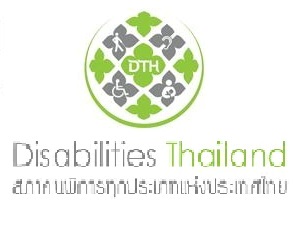 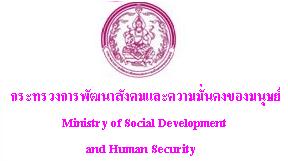 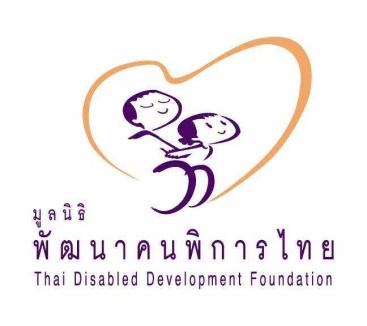 สาร ม.พ.พ.ท.ปีที่   ๑๕   ฉบับที่   ๒   กุมภาพันธ์   พุทธศักราช    ๒๕๕๙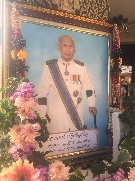 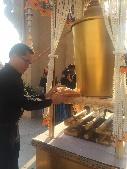 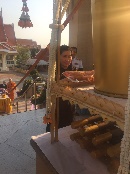 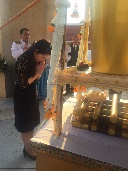 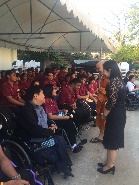 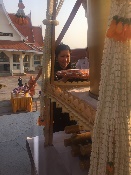 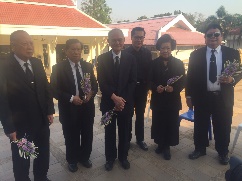  	มูลนิธิพัฒนาคนพิการไทย ขอยกย่อง ชื่นชม เชิดชู และไว้อาลัย แด่อาจารย์ณรงค์  ปฏิบัติสรกิจ อดีตเลขาธิการมูลนิธิพัฒนาคนพิการไทย ที่เสียชีวิตเมื่อวันที่ ๑๙ กุมภาพันธ์ ที่ผ่านมา ทางมูลนิธิฯ จึงขอแสดงความเสียใจ มา ณ โอกาสนี้  	ประวัติโดยย่อ ชื่อ			นายณรงค์  ปฏิบัติสรกิจ วันเกิด			6 มีนาคม พ.ศ.2478 ลักษณะความพิการ	ข้อติดที่สะโพก สันหลัง คอ ไหล่(บางองศา) กราม นิ้วเท้าบางนิ้ว ต้องยืนตลอดเวลา นอกจากนอน  			นั่งไม่ได้ ใช้ไม้ค่ำยันเวลาเดิน 	การศึกษา 		2497			ประโยคเตรียมนายร้อน รร.นายร้อน จปร.2507			นิติศาสตร์บัณฑิต มหาวิทยาลัยธรรมศาสตร์2515			ประโยคครูพิเศษมัธยม2520			ประกาศนียบัตรครูการศึกษาพิเศษ2527			ศึกษาศาสตร์บัณฑิต มหาวิทยาลัยสุโขทัยธรรมธิราช2550			กำลังศึกษาหลักสูตรปริญญาโท ศิลปะศาสตร์มหาบัณฑิตสาขาไทยศึกษา มหาวิทยาลัยภัฏธนบุรี	การทำงาน2539-2543		ได้รับพระราชโองการแต่งตั้งเป็น สมาชิกวุฒิสภา พ.ศ.2539-25432542-2557 		ดำรงตำแหน่งเลขาธิการ มูลนิธิพัฒนาคนพิการไทย2551-ปัจจุบัน		กรรมการผู้ทรงคุณวุฒิใน คณะกรรมการกองทุนการศึกษาคนพิการ กท.ศึกษาฯ2552-ปัจจุบัน		เป็นอนุกรรมการในคณะอนุกรรมการสิทธิมนุษยชนแห่งชาติคนพิการเฮมูลนิธิเมาไม่ขับ ดันการจ้างงานรูปแบบใหม่ 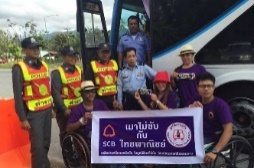 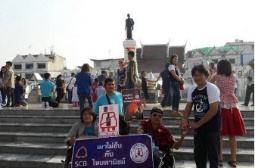 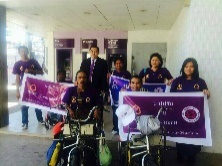 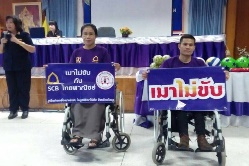 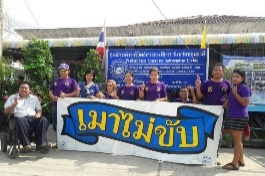  	"มูลนิธิเมาไม่ขับ"เสนอไอเดียเปิดนวตกรรมการจ้างงานคนพิการในรูปแบบใหม่ ให้เจ้าของสถานประกอบการขนาดใหญ่ จ้างคนพิการทำกิจกรรม CSR พลิกวิกฤติให้เป็นโอกาสทำประโยชน์ให้กับสังคม“ 	เมื่อวันที่ ๒๖ ม.ค. นพ.แท้จริง ศิริพานิช เลขาธิการเมาไม่ขับ เปิดเผยกับ “เดลินิวส์ออนไลน์” ว่า จากที่กฎหมายกำหนดไว้ว่าสถานประกอบการที่มีคนงาน ๑๐๐ คนขึ้นไปต้องจ้างคนพิการ ๑ คนเข้าทำงาน เป็นการส่งเสริมให้คนพิการได้มีงานทำ ส่วนใหญ่ผู้ประกอบการขนาดใหญ่ไม่ค่อยจะจ้างคนพิการ เพราะหาตำแหน่งให้คนพิการมาทำงานไม่ได้ กฎหมายจึงกำหนดว่า บริษัทจะต้องส่งเงินเข้ากองทุนส่งเสริมและพัฒนาคุณภาพชีวิตคนพิการ ปีละประมาณ ๑ แสนบาทต่อคน ดังนั้นตนซึ่งอยู่มูลนิธิเมาไม่ขับ มีคนพิการที่เกิดจากเมาแล้วขับมาเป็นอาสาสมัครอยู่จำนวน ๔,๐๐๐-๕,๐๐๐ คนทั่วประเทศ และยังมีคนพิการที่ไม่ได้มาทำงานกับมูลนิธิอีกหลายหมื่นคน  	นพ.แท้จริง กล่าวว่า จะเห็นว่าในสังคมยังมีคนพิการที่ไม่ได้รับการจ้างงาน เพราะเขาทำงานไม่ได้ ซึ่งเรียกว่า พิการรุนแรง บริษัท ห้างร้าน ก็ไม่จ้าง เพราะไม่รู้ว่าจะให้มาทำหน้าที่อะไร ที่มูลนิธิฯมีคนพิการมาช่วยรณรงค์เยอะมาก จึงมีแนวคิดว่าแทนที่จะเป็นแค่อาสาสมัคร เราให้บริษัทที่จำเป็นจะต้องจ้างคน แล้วเขาต้องเสียเงินอยู่แล้วทุกปี เช่น ธนาคารไทยพาณิชย์ จำเป็นต้องจ้างคนพิการปีหนึ่งประมาณ ๒๐๐ คน ถ้าไม่จ้างจะต้องจ่ายเงิน ๒๐ ล้านบาทให้กับกองทุนทุกปี 	 “ผมได้ไปพูดคุยกับทางธนาคารไทยพาณิชย์ก็เห็นด้วยที่จะเอาเงินมาจ้างคนพิการที่เป็นอาสาสมัครของมูลนิธิ ต่อไปอาสาสมัครของมูลนิธิไปทำงานแล้วได้เงินจากธนาคารไทยพาณิชย์ เขาเรียกจ้างเหมา ไม่ใช่จ้างเป็นพนักงาน เหมือนการจ้างทำกิจกรรมเป็นเวลา ๑ ปี แล้วเรากำหนดว่าเขาต้องทำอะไรบ้าง ธนาคารเห็นด้วยว่าถ้าเป็นCSR ของธนาคารก็ได้ แทนที่จะต้องเสียเงินทำ CSR จึงให้เงินกับคนพิการโดยตรง” นพ.แท้จริง กล่าว 	เลขาธิการมูลนิธิเมาไม่ขับ กล่าวว่า จึงได้เกิดการจ้างงานแบบใหม่ คือ การจ้างงานในการไปทำงานในชุมชน ทำงานที่เป็นประโยชน์กับสังคม เช่น มูลนิธิเมาไม่ขับก็จะเป็นการรณรงค์เมาไม่ขับให้ทำหน้าที่ดังนี้ ๑.ไปตามสถานที่ต่าง ๆ เพื่อรณรงค์แจกแผ่นพับแจกสติกเกอร์ ๒.ไปเยี่ยมเหยื่อรายใหม่ ๆ ตามโรงพยาบาล ตามบ้านที่เป็นเหยื่อจากอุบัติเหตุ ไปพูดประสบการณ์ให้เขาฟัง เพราะหมอพูดคนป่วยไม่เชื่อ แต่ถ้าคนเหล่านี้พูดเขาจะเชื่อ ๓.ไปตามสถานที่โรงงานที่ให้ไปพูดเล่าประสบการณ์ตนเองให้กับคนอื่น ๆ ได้ฟัง เอาวิกฤติมาเป็นโอกาส ๔.ไปกับตำรวจ ไปอยู่ตามด่านที่ตรวจแอลกกอฮอล์ เวลาตำรวจตั้งด่านให้คนพิการพูดกับคนเมา ซึ่งการทำกิจกรรมดังกล่าวเปรียบเสมือนเขาทำงาน สำหรับโครงการเมาไม่ขับทางกระทรวงแรงงานเห็นด้วย เพราะเข้าข่าย ม.๓๕ พรบ.ส่งเสริมคุณภาพคนพิการ สามารถทำกิจกรรมอย่างอื่น จ้างเหมา ช่วยเหลือคนพิการ แล้วกิจกรรมที่ทำตรงนี้ถือว่าเป็นการจ้างงานคนพิการ ไม่ต้องโยนเงินเข้ากองทุนมาจ้างคนพิการได้โดยตรง.(เดลินิวส์ออนไลน์ ๒๖ ม.ค.๕๙)แก้ระเบียบ มท.ใช้งบฯ อปท.๓.๓ พันล้าน จ่ายค่ายังชีพคนพิการ ๒.๒ แสนรายที่ค้างจ่าย 		คนพิการ ๒.๒ แสนคนเฮ! ครม.ไฟเขียว แก้ระเบียบมหาดไทยให้นำงบฯ องค์การปกครองส่วนท้องถิ่น กว่า ๓,๓๐๐ ล้านบาท จ่ายเงินยังชีพให้คนพิการที่มีบัตรที่ยังค้างจ่ายทันที ไม่ต้องรองบฯ ใหม่ หลังอัตราใหม่รับเพิ่มเป็น๘๐๐บาท/เดือน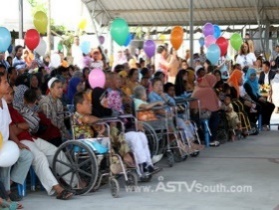  	วันที่ (๑๖ ก.พ.) พล.ต.สรรเสริญ แก้วกำเนิด โฆษกประจำสำนักนายกรัฐมนตรี แถลงว่า ที่ประชุมคณะรัฐมนตรี (ครม.) มีมติเห็นชอบตามที่กระทรวงพัฒนาสังคมและความมั่นคงของมนุษย์ เสนอคณะรัฐมนตรีขอความเห็นชอบให้ในการจัดเบี้ยสวัสดิการโดยขอให้กระทรวงมหาดไทยแก้ไขระเบียบ ว่าด้วยหลักเกณฑ์การจ่ายเบี้ยคนพิการขององค์กรปกครองส่วนท้องถิ่น ปี ๒๕๕๓ เพื่อให้คนมีบัตรคนพิการสามารถมีสิทธ์ได้รับเบี้ยคนพิการทันทีโดยไม่ต้องรอลงทะเบียน และเพื่อความรวดเร็วในการรับเงิน เพื่อขอรับเบี้ยคนพิการในปีต่อไป ซึ่งขณะนี้ในส่วนของเบี้ยคนพิการได้มีการเพิ่มเบี้ยคนพิการจากเดิม ๕๐๐ บาทต่อเดือน เป็น ๘๐๐ บาท ต่อเดือน โดยให้นำงบประมาณของ องค์การปกครองส่วนท้องถิ่น กว่า ๓,๓๐๐ล้านบาทจ่ายเป็นเงินค่ายังชีพ
 	ทั้งนี้ กระทรวงการพัฒนาสังคมและความมั่นคงของมนุษย์ (พม.) เสนอ ให้กระทรวงมหาดไทย (มท.) ดำเนินการแก้ไขระเบียบกระทรวงมหาดไทยว่าด้วยหลักเกณฑ์การจ่ายเบี้ยความพิการขององค์กรปกครองส่วนท้องถิ่น พ.ศ. ๒๕๕๓ เพื่อให้คนพิการที่มีบัตรประจำตัวคนพิการมีสิทธิได้รับเบี้ยความพิการทันที โดยไม่ต้องรอลงทะเบียนเพื่อขอรับเบี้ยความพิการในปีถัดไป ให้หน่วยงานที่เกี่ยวข้อง ได้แก่ สำนักงบประมาณ (สงป.) กรมส่งเสริมการปกครองท้องถิ่น กรุงเทพมหานคร และเมืองพัทยา ดำเนินการตามหน้าที่และภารกิจเพื่อให้คนพิการทุกคนที่มีบัตรประจำตัวคนพิการได้รับเบี้ยความพิการทันทีตั้งแต่ปีงบประมาณ๒๕๕๙เป็นต้นไป
 	โดยสาระสำคัญของเรื่อง พม. รายงานว่า ตามระเบียบกระทรวงมหาดไทยว่าด้วยหลักเกณฑ์การจ่ายเบี้ยความพิการขององค์กรปกครองส่วนท้องถิ่น พ.ศ. ๒๕๕๓ กำหนดให้คนพิการที่ลงทะเบียนและยื่นคำขอรับเบี้ยความพิการภายในเดือนพฤศจิกายนของทุกปี และให้ได้รับเบี้ยความพิการในปีงบประมาณถัดไป ณ ที่ทำการองค์กรปกครองส่วนท้องถิ่นหรือสถานที่ที่องค์กรปกครองส่วนท้องถิ่นที่ตนมีภูมิลำเนาอยู่ ซึ่งระเบียบดังกล่าวทำให้คนพิการที่มีบัตรแล้วไม่สามารถได้รับสิทธิเบี้ยความพิการได้ในทันทีและคนพิการจำนวนมากได้มีข้อร้องเรียนที่ไม่ได้รับสิทธิเมื่อมีบัตรคนพิการในทันที
 	ทั้งนี้ ในการประชุมคณะกรรมการส่งเสริมและพัฒนาคุณภาพชีวิตคนพิการแห่งชาติ (กพช.) ครั้งที่ ๓/๒๕๕๘ เมื่อวันจันทร์ที่ ๒๘ ธันวาคม ๒๕๕๘ โดยมีรองนายกรัฐมนตรี (พลเรือเอก ณรงค์ พิพัฒนาศัย) เป็นประธานกรรมการ ที่ประชุมมีมติเห็นชอบ ให้เสนอคณะรัฐมนตรีเห็นชอบให้คนพิการทุกคนที่ได้รับการออกบัตรประจำตัวคนพิการ มีสิทธิได้รับเบี้ยความพิการทันที โดยไม่ต้องรอลงทะเบียนเพื่อรับเบี้ยความพิการในปีถัดไป โดยมีมติให้ มท.ดำเนินการแก้ไขระเบียบกระทรวงมหาดไทยว่าด้วยหลักเกณฑ์การจ่ายเบี้ยความพิการขององค์กรปกครองส่วนท้องถิ่น พ.ศ. ๒๕๕๓ และให้หน่วยงานที่เกี่ยวข้องรับไปพิจารณาตามหน้าที่และภารกิจเพื่อให้คนพิการทุกคน ที่มีบัตรประจำตัวคนพิการได้รับเบี้ยความพิการทันทีตั้งแต่ปีงบประมาณ๒๕๕๙เป็นต้นไป
 	เมื่อมีการดำเนินการดังกล่าวแล้ว คนพิการที่มีบัตรประจำตัวคนพิการตั้งแต่วันที่ ๑ ธันวาคม ๒๕๕๗-๓๐ พฤศจิกายน ๒๕๕๘ ซึ่งได้ลงทะเบียนขอรับเบี้ยความพิการเมื่อเดือนพฤศจิกายน ๒๕๕๘ และจะได้รับเบี้ยความพิการในปีงบประมาณ ๒๕๖๐ จำนวน ๒๒๑,๐๐๐ คน จะได้รับเบี้ยความพิการทันทีโดยไม่ต้องรอให้ถึงปีงบประมาณ ๒๕๖๐ (ASTVผู้จัดการออนไลน์ ๑๖ ก.พ.๕๙)คนพิการเฮ! พม.เพิ่มวงเงินกู้ประกอบอาชีพ ๖ หมื่นบาท ไม่เสียดอกเบี้ยที่กระทรวงการพัฒนาสังคมและความมั่นคงของมนุษย์ (พม.) สะพานขาว พล.ต.อ.อดุลย์ แสงสิงแก้ว รัฐมนตรีว่าการกระทรวงพม. กล่าวภายหลังเป็นประธานเปิดงาน “ก้าวหน้าก้าวไกลให้เงินกู้คนพิการ” เพื่อเป็นทุนประกอบอาชีพแก่คนพิการและผู้ดูแลคนพิการ ในการประกอบอาชีพให้ประสบความสำเร็จสามารถดำรงชีวิตประจำวันและพึ่งพาตนเอง ได้อย่างมีศักดิ์ศรี จำนวนทั้งสิ้น ๑๒ คน จัดโดยกรมส่งเสริมและพัฒนาคุณภาพชีวิต (พก.) ว่า พม.มอบของขวัญปีใหม่ให้แก่คนพิการ หนึ่งในนั้นคือการเพิ่มเงินเพิ่มรายได้ โดยมติที่ประชุมคณะอนุกรรมการบริหารกองทุนส่งเสริมและพัฒนาคุณภาพชีวิตคนพิการ เมื่อวันที่ ๑๕ มกราคมที่ผ่านมา ได้อนุมัติเพิ่มวงเงินกู้ยืมเงินกองทุนส่งเสริมและพัฒนาคุณภาพชีวิตคนพิการ จากเดิม ๔๐,๐๐๐ บาท เป็น ๖๐,๐๐๐ บาทต่อคน โดยไม่เสียดอกเบี้ย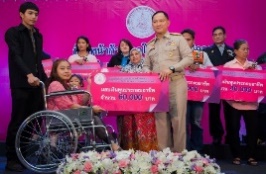  	พล.ต.อ.อดุลย์ กล่าวว่า ทั้งนี้ เพื่อเป็นขวัญกำลังใจให้กับคนพิการและครอบครัวคนพิการ ในการประกอบอาชีพหาเลี้ยงครอบครัว พม.โดยพก.จึงจัดพิธีมอบเช็คเงินกู้ โดยไม่เสียดอกเบี้ย เพื่อสนับสนุนเงินทุนในการเพิ่มรายได้ให้แก่คนพิการและครอบครัว โดยสนับสนุนเงินทุนในวงเงิน ๔๐,๐๐๐ บาท จำนวน ๓ คน และสนับสนุนเงินทุนในวงเงิน ๖๐,๐๐๐ บาท จำนวน ๙ คน รวมเป็นเงินทั้งสิ้น ๖๖๐,๐๐๐ บาท แบ่งเป็นทุนประกอบอาชีพค้าขาย ๑๑ คน และช่างเสริมสวย ๑ คน 	นายสมชาย เจริญอำนวยสุข อธิบดี พก. กล่าวถึงความคืบหน้าการอายัดทรัพย์สถานประกอบการเอกชนไม่จ้างงานคนพิการและ ไม่ส่งเงินเข้ากองทุนส่งเสริมและพัฒนาคุณภาพชีวิตคนพิการ ว่า หลังจาก พก.เริ่มดำเนินอายัดทรัพย์สถานประกอบการเอกชนหลายร้อยแห่งเมื่อเดือนมกราคมที่ผ่านมา ปรากฎว่าเมื่อสัปดาห์ที่ผ่านมาสถานประกอบหลายร้อยแห่งประสานขอส่งเงินเข้ากองทุน เบื้องต้นกำลังรวบรวมยอดเงินเข้ากองทุนว่ามีเท่าไหร่ ขณะที่พก.จะดำเนินการตรวจสอบสถานประกอบการเอกชนอื่นๆ ต่อไป 	“ใจจริงเราไม่อยากได้เงินเข้ากองทุน แต่อยากให้จ้างงานพิการมากกว่า ส่วนข้อท้วงติงที่ว่าคนพิการไม่พร้อมและไม่มาสมัครงานเองนั้น ตรงนี้ขอให้บริษัทเปิดใจยอมรับก่อน ว่าคนพิการเก่งๆ ก็มีมากมาย ส่วนที่เคยเปิดรับสมัครแล้วไม่มีใครมา ต้องดูว่ากำหนดคุณสมบัติไว้เหมาะสมหรือไม่ อย่างบางบริษัทที่เปิดตำแหน่งแม่บ้าน แต่ต้องมีทักษะทางภาษาอังกฤษ ตรงนี้เหมาะสมแล้วหรือไม่” นายสมชายกล่าวและว่า ได้แนะนำสถานประกอบการเข้ามาที่เว็บไซต์ตลาดงานคนพิการหรือติดต่อมาที่ พก. เพื่อหาคนพิการเข้าทำงาน (ประชาชาติธุรกิจออนไลน์ ๐๑ ก.พ.๕๙)นายกฯมอบรางวัลนักกีฬาอาเซียนพาราเกมส์  	นายกรัฐมนตรี เปิดทำเนียบต้อนรับคณะนักกีฬาอาเซียน พาราเกมส์ มอบเงินรางวัลจากการแข่งขัน พล.อ.ประยุทธ์ จันทร์โอชา นายกรัฐมนตรี และหัวหน้าคณะรักษาความสงบแห่งชาติ (คสช.) ได้ให้การต้อนรับคณะกรรมการพาราลิมปิกแห่งประเทศไทย และสมาคมกีฬาคนพิการแห่งประเทศไทย ในพระบรมราชูปถัมภ์ ที่นำคณะนักกีฬาอาเซียน พาราเกมส์ และเจ้าหน้าที่ทีมชาติไทยเข้าเยี่ยมคารวะนายกรัฐมนตรี และรับฟังโอวาทจากนายกรัฐมนตรี พร้อมทั้งรับมอบเงินรางวัลจากการแข่งขันกีฬาอาเซียน พาราเกมส์ ครั้งที่ ๘ ด้วย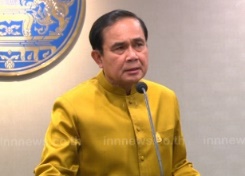  	ทั้งนี้ นายกรัฐมนตรีได้ฝากให้ นางกอบกาญจน์ วัฒนวรางกูร รัฐมนตรีว่าการกระทรวงการท่องเที่ยวและกีฬา ดูแลนักกีฬาพิการ พร้อมทั้งพาไปเที่ยว เพื่อเป็นมอบเป็นขวัญกำลังใจ นอกจากนี้ นายกรัฐมนตรี ได้เร่งให้จัดพื้นที่ เพื่ออำนวยความสะดวกสำหรับคนพิการด้วย 	อย่างไรก็ตาม รัฐมนตรีว่าการกระทรวงการท่องเที่ยวและกีฬา ได้เปิดเผยว่า ได้เตรียมจัดทริปพิเศษ เพื่อพาสื่อไปช่วยในการโปรโมท โครงการ "๑๒ เมือง ต้องห้ามพลาด พลัส"(sanook.com ๒๖ ม.ค.๕๙)ภาษามือ..เปิดโลกเงียบ…สู่โลกกว้าง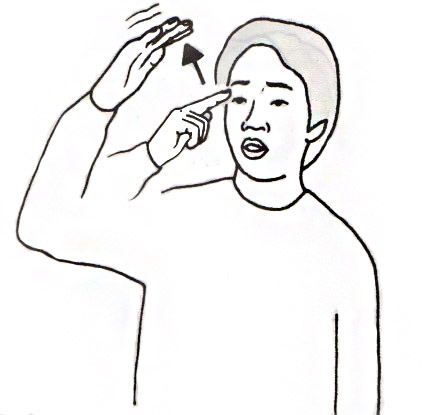 ถาปัตย์มจธ. กระตุ้นนักออกแบบรุ่นใหม่ตื่นตัวรับ Aging Society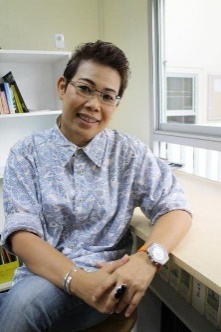  	นับถอยหลังอีก ๒ ปีจะเข้าสู่ยุค Aging Society หรือสังคมผู้สูงอายุอย่างเต็มรูปแบบ สถาปัตย์ มจธ. เร่งสร้างความตระหนักแก่นักออกแบบรุ่นใหม่ปรับการเรียนการสอนเน้นผลงาน Aging Design รองรับการอยู่ได้ด้วยตัวเองสำหรับผู้สูงอายุและคนพิการ
 	โลกกำลังจะเข้าสู่ยุคที่มีผู้สูงอายุเป็นประชากรส่วนมาก หรือที่เรียกว่า "Aging Society" การเปลี่ยนแปลงในลักษณะนี้สำหรับประเทศที่ไม่ได้เตรียมพร้อมรับมืออาจตามมาด้วยปัญหาหลายด้านโดยเฉพาะการพึ่งพาตัวเองของผู้สูงอายุ ที่จะสามารถดำเนินชีวิตในสังคมได้อย่างสะดวกสบายโดยไม่ต้องพึ่งพาลูกหลานตลอดเวลา
 	สังคมควรเตรียมพร้อมให้เข้าสู่ Independent Living ไม่ว่าจะเป็นผู้สูงอายุ หรือคนพิการต้องสามารถอยู่ได้ด้วยตัวเองในสังคมโดยมีสิ่งอำนวยความสะดวกรองรับ ซึ่งประเทศไทยเองก็ยังไม่พร้อมและยังต้องมีการพัฒนาและเตรียมความพร้อมกันอีกมาก ทางด้าน ดร.บุษเกตน์ อินทรปาสาน รองคณบดีฝ่ายวิเทศสัมพันธ์ คณะสถาปัตยกรรมศาสตร์และการออกแบบ มหาวิทยาลัยเทคโนโลยีพระจอมเกล้าธนบุรี (มจธ.) เป็นหนึ่งในกลุ่มคนที่ให้ความสำคัญกับเรื่องนี้ กล่าวว่า การเตรียมความพร้อมสามารถเริ่มต้นที่เรื่องของอารยสถาปัตย์ หรือ Universal Design ไม่ว่าจะเป็นยุโรป หรืออเมริกาต่างก็มีความพร้อมในเรื่องนี้มานาน ในเอเชียก็มีญี่ปุ่น สิงค์โปร และมาเลเซีย เป็นตัวอย่างที่ดีส่วนประเทศไทยนั้นยังรั้งท้ายอยู่ในกลุ่มเดียวกับลาวเมียนมาร์และกัมพูชา 
          "มีกลุ่มนักท่องเที่ยวต่างชาติจำนวนไม่น้อยที่เป็นคนพิการต้องใช้รถวีลแชร์อยากมาเที่ยวในเมืองไทยแต่มาไม่ได้เพราะบ้านเรายังไม่มีสิ่งอำนวยความสะดวกที่พร้อมรองรับการช่วยเหลือตนเองของคนพิการ และในกรณีของผู้สูงอายุก็เช่นกัน ปัจจุบันกลุ่มสมาคมสถาปนิกแห่งประเทศไทยก็เริ่มคุยกันแล้วว่าจะนำ universal design มาปลูกฝังให้กับวิศวกรและสถาปนิกไทยด้วยการสอดแทรกในรายวิชาเรียน ปูพื้นฐานตั้งแต่เรียนปีหนึ่งขึ้นไปเลย เพราะความตระหนักและความเข้าใจต้องค่อยๆ ปลูกฝังกันตั้งแต่เด็ก ที่ญี่ปุ่นเค้าสอนเรื่องนี้กันตั้งแต่ระดับอนุบาลแต่พูดเลยว่าเมืองไทยเพิ่งจะเริ่มต้นกว่าจะสำเร็จคงใช้เวลาไม่ต่ำกว่า๑๐ปี" 
          ดร.บุษเกตน์ กล่าวต่อว่า มจธ. เองมีการเรียนการสอนเรื่อง Universal Design มานานกว่า ๑๕ ปีแล้ว ถือได้ว่าเป็นมหาวิทยาลัยนำร่องในด้านนี้ทั้งเรื่องการเรียนการสอนและสภาพแวดล้อมในมหาวิทยาลัย โดยเฉพาะที่ มจธ. บางขุนเทียนมีการออกแบบตามหลัก Universal Design อย่างสมบูรณ์แบบ และกำลังจะพัฒนาที่ มจธ. บางมด ให้เป็น UniversityAssessmentในด้านนี้อีกเช่นกัน
 	นอกจากนั้น ดร.บุษเกตน์ ยังกล่าวเพิ่มเติมว่าได้เริ่มทำงานวิจัยเกี่ยวกับสถานที่ท่องเที่ยวมาระยะหนึ่งแล้วไม่ว่าจะเป็นโบราณสถานที่ถูกสร้างขึ้นมาในยุคที่การออกแบบไม่ได้คำนึงถึงผู้สูงอายุและคนพิการ เช่น วัดที่อยู่บนเขาสูงหรือต้องขึ้นบันไดหลายร้อยขั้นเพื่อแสดงถึงพลังศรัทธา แต่ปัจจุบันมีผู้สูงอายุมากขึ้นแล้วจะทำอย่างไรเพื่อให้ผู้สูงอายุหรือคนพิการสามารถเข้าถึงสถานที่ท่องเที่ยวเหล่านั้นได้ด้วยตัวเอง 
          "ครอบครัวไทยแบ่งเป็นสามช่วงวัยมีทั้งปู่ย่าตายาย พ่อแม่ และเด็ก อยู่ด้วยกันเป็นวัฒนธรรมที่อาจจะเป็นปัญหาเพราะบ้านเราไปไหนก็ไปด้วยกันทั้งครอบครัว ไม่เหมือนฝรั่งที่ต่างคนต่างอยู่ในช่วงวัยของตัวเอง ดังนั้นเราต้องเจาะลึกการอยู่ร่วมกันของสามช่วงอายุของคนไทยในสถานที่ต่างๆ วัฒนธรรมไทยไม่สามารถแยกใครออกไปได้ ดังนั้นจึงต้องเริ่มตระหนักว่าสิ่งอำนวยความสะดวกบ้านเราพร้อมหรือไม่ เพราะวัฒนธรรมดังกล่าวนี้ถือเป็นจุดเด่นและเป็นเอกลักษณ์ของไทย และนั่นคือโจทย์ของงานวิจัยที่เราต้องพัฒนาและแก้ไข โดยที่ความเป็นเอกลักษณ์ของสถานที่ท่องเที่ยวนั้นๆ ยังคงอยู่ ซึ่งในอนาคต มจธ.ก็กำลังจะเปิด "Social Culture Innovation" เป็นlab.ที่พัฒนานวัตกรรมเกี่ยวกับเรื่องสังคมและวัฒนธรรมด้วยเช่นกัน" 
          ดร.บุษเกตน์ กล่าวทิ้งท้ายว่าปี ๒๐๑๘ จะถูกประกาศให้เป็นสังคมแห่งผู้สูงอายุอย่างเต็มตัว ไม่มีใครคิดมาก่อนว่า Aging Society จะเกิดขึ้น โลกกำลังจะเป็นสังคมของผู้สูงอายุอย่างเต็มรูปแบบ นักออกแบบควรตระหนักถึงผู้สูงอายุและคนพิการมากขึ้นเพื่อที่จะสามารถดำรงชีวิตในสังคมด้วยตนเอง ซึ่งทาง มจธ.เอง ก็มีนโยบายที่จะปรับปรุงหลักสูตรการเรียนการสอนให้เกี่ยวกับผู้สูงอายุมากขึ้นเป็น aging design มากขึ้นด้วยเช่นกัน (Thai PR.net ๒๕ ม.ค.๕๙)สาวกรี๊ด! “บาริสต้า” หนุ่มพิเศษแห่ง “สตาร์บัคส์”	คาร์ลี ฟลีสชแมนน์ ได้เขียนเรื่องราวเกี่ยวกับประสบการณ์การอาศัยอยู่ร่วมกับผู้ที่มีอาการในกลุ่มโรคออทิสติก พร้อมอัพโหลดคลิปวิดีโอของแซม บาริสต้าหนุ่มที่โชว์ลีลาเต้นรำ ลงบนเว็บไซต์ยูทูบ เพื่อแสดงถึงการเอาชนะอุปสรรคทางร่างกายเป็นแรงบันดาลใจให้แก่ผู้คนที่พบเห็น เนื่องจากแซมเป็นชายหนุ่มที่มีภาวะออทิสติกคนหนึ่ง แซม มีภาวะออทิสติกที่มีปัญหาด้านการเคลื่อนไหว ทำให้เขาเคยคิดว่า คงจะไม่มีโอกาสทำงานเป็นบาริสต้าได้อย่างที่ปรารถนาแต่เมื่อเขาได้รับความช่วยเหลือจากคริส ผู้จัดการร้านสตาร์บัคส์ ที่นอกจากจะทำให้เขาได้ทำงานเป็นบาริสต้าสมใจแล้ว ยังช่วยให้เขาสามารถเต้นรำได้อย่างมีความสุขในขณะที่ทำงานไปด้วย จนได้รับฉายาว่า  “Dancing Barista” 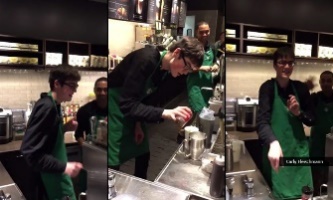  	ทำให้ผู้คนที่พบเห็นต่างรู้สึกชื่นชมในรอยยิ้มที่จริงใจ ความเป็นมิตร และความกระตือรือร้นในการทำงานของเขา ทั้งยังเป็นแรงบันดาลใจให้กับคนอื่นๆ อีกมาก โดยเฉพาะการแสดงให้เห็นว่า ผู้ที่เป็นออทิสติกหรือคนพิการด้านอื่นๆ สามารถทำอะไรที่น่าทึ่งได้มากมาย เพียงแค่ทุกคนในสังคมรู้จักเปิดใจยอมรับพวกเขาเหล่านั้น(springnews.co.thออนไลน์ ๒๗ ม.ค.๕๙)สธ.เดินหน้าช่วยเหลือคนพิการทำงาน จัดระบบดูแล มอบกายอุปกรณ์เป็นของขวัญปีใหม่ 	สธ.เผยจ้างงานคนพิการตาม กม. แล้ว ๒๑๘ หน่วยงาน จาก ๒๘๐ หน่วยงาน ระบุยังมีข้อจำกัดหลายอย่าง แต่พร้อมช่วยเหลือคนพิการในการทำงานมากขึ้น พร้อมจัดระบบอำนวยความสะดวกและดูแลสุขภาพคนพิการมอบกายอุปกรณ์เป็นของขวัญปีใหม่
 	นพ.ปิยะสกล สกลสัตยาทร รัฐมนตรีว่าการกระทรวงสาธารณสุข (สธ.) กล่าวภายหลังประชุมผู้บริหาร สธ. ว่า ตาม พ.ร.บ. ส่งเสริมและพัฒนาคุณภาพชีวิตคนพิการ พ.ศ. ๒๕๕๐ และที่แก้ไขเพิ่มเติม ฉบับที่ ๒ พ.ศ. ๒๕๕๖ มาตรา ๓๓ ได้กำหนดให้หน่วยงานของรัฐที่มีผู้ปฏิบัติงานตั้งแต่ ๑๐๐ คนขึ้นไป ต้องรับคนพิการที่สามารถทำงานได้ ๑ คน และถ้าเกิน ๕๐ คน ต้องรับเพิ่มอีก ๑ คน โดยพิจารณาจากลักษณะงานที่คนพิการสามารถทำได้ตามความเหมาะสม และให้มีการนับจำนวนผู้ปฏิบัติงานทุกวันที่ ๑ ต.ค. ในส่วนของ สธ. ได้กำชับให้หน่วยงานในสังกัดทุกแห่งจ้างคนพิการเข้าทำงานตามความสามารถ เช่น ช่างทำกายอุปกรณ์ พนักงานรับโทรศัพท์ พนักงานทำความสะอาด เป็นต้น ซึ่งขณะนี้หน่วยงานได้ดำเนินการจ้างแล้วใน ๒๑๘ หน่วยงาน จากทั้งหมด ๒๘๐หน่วยงานที่มีเจ้าหน้าที่๑๐๐คนขึ้นไป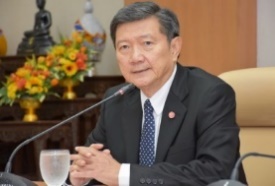  	“การจ้างงานคนพิการยังมีข้อจำกัดหลายประการ สธ. จะได้ดำเนินการเพิ่มเติมเพื่อช่วยเหลือคนพิการ ตามมาตรา ๓๕ เช่น ให้สัมปทานจัดสถานที่จำหน่ายสินค้าหรือบริการ จัดจ้างเหมาช่วงงาน หรือจ้างเหมาบริการ การฝึกงาน จัดให้มีอุปกรณ์หรือสิ่งอำนวยความสะดวก ล่ามภาษามือ ให้การช่วยเหลือแก่คนพิการหรือผู้ดูแลคนพิการ สำหรับในปี ๒๕๕๙ สธ. ได้มอบของขวัญปีใหม่ให้คนพิการ ให้คนพิการทุกคนเข้าถึงบริการสุขภาพสามารถรับการฟื้นฟูสมรรถภาพ พัฒนาทักษะบุคลากร ผู้จัดการด้านการดูแลสุขภาพคนพิการ และเพิ่มจำนวนผู้ช่วยนักกายอุปกรณ์/ผู้ช่วยช่างกายอุปกรณ์ ให้เพียงพอกับจำนวนคนพิการทุกประเภทที่เพิ่มขึ้น”  รมว.สธ. กล่าว (ASTVผู้จัดการออนไลน์ ๐๘ ม.ค.๕๙)สพฐ.เติมรู้ครูรับมือโรคจิตเวชเด็ก  	นายการุณ สกุลประดิษฐ์ เลขาธิการคณะกรรมการการศึกษาขั้นพื้นฐาน (กพฐ.) เปิดเผยว่า ศูนย์เฉพาะกิจคุ้มครองช่วยเหลือนักเรียน (ฉก.ชน.) ของสำนักงานคณะกรรมการการศึกษาขั้นพื้นฐาน (สพฐ.) ได้รายงานผลงานคุ้มครองและช่วยเหลือเด็กนักเรียนของ ฉก.ชน.ทั่วประเทศ จำนวน ๒๒๖ ศูนย์ ระหว่างเดือนตุลาคม-ธันวาคม ๒๕๕๘ ที่ผ่านมาว่า ภาพรวมเป็นที่น่าพอใจ แก้ปัญหาให้นักเรียนได้อย่างมีประสิทธิภาพ โดยเฉพาะกรณีความรุนแรง การล่วงละเมิดทางเพศ และไม่ได้รับความเป็นธรรมทางการศึกษา โดยกรณีที่ได้รับการคุ้มครองช่วยเหลือมากที่สุด คือ จิตเวช จำนวน๗,๖๖๗ราย ซึ่งในกรณีนี้ สพฐ.มีความเป็นห่วงมาก และพยายามหาแนวทางป้องกัน ไม่ให้เด็กกลุ่มนี้หลุดออกนอกระบบ เพราะได้รับแจ้งจากกรมสุขภาพจิตว่า มีเด็กที่อยู่ในภาวะจิตเวช ประมาณ๒๐% ดังนั้น สพฐ.ต้องเร่งแก้ปัญหาดังกล่าว ส่วนการป้องกันเหตุนักเรียนทะเลาะวิวาทนั้น สพฐ.ได้วางมาตรการป้องกันอย่างเข้มข้น อาทิ เพิ่มจำนวนเจ้าหน้าที่ส่งเสริมความประพฤตินักเรียน ออกแผนปฎิบัติการเฝ้าระวังจุดเสี่ยง การเยี่ยมบ้านนักเรียน รวมถึงการเฝ้าระวังสื่อออนไลน์ 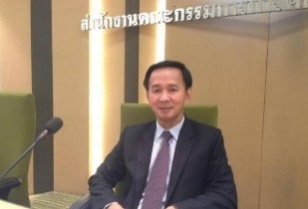  	“เด็กที่มีภาวะป่วยทางจิตเป็นอาการที่น่าเป็นห่วงอย่างมาก ซึ่งบางครั้งครูผู้สอนเองก็ยังไม่รู้ว่าลูกศิษย์ตัวเองมีอาการป่วย เพราะโรคประเภทนี้มีอาการป่วยหลายรูปแบบ เช่น ออทิสติก ไบโพล่าร์หรืออารมณ์ ๒ ขั้ว และภาวะซึมเศร้า เป็นต้น ดังนั้น ในปี ๒๕๕๙นี้ สพฐ.จะนำร่องเติมเต็มความรู้เรื่องเหล่านี้ให้แก่ครูมากขึ้น โดยจัดอบรมความรู้เรื่องโรคจิตเวชเด็ก พร้อมจัดนักจิตวิทยาประจำเขตพื้นที่เพื่อช่วยให้คำแนะนำครู”  เลขาธิการ กพฐ. กล่าว.(เดลินิวส์ออนไลน์ ๒๕ ม.ค.๕๙)"เลโก้" เปิดตัวหุ่นพิการนั่งวีลแชร์ครั้งแรก         "เลโก้" ผู้ผลิตของเล่นในรูปตัวต่อพลาสติกสัญชาติเดนมาร์กเปิดตัว "มินิฟิกเกอร์ หรือหุ่นของเล่นที่ทำจากตัวต่อพลาสติกเป็นคนพิการเป็นครั้งแรก ซึ่งเป็นส่วนหนึ่งของ "เลโก้ ซิตี้" ชุดใหม่ ที่กำลังจะวางจำหน่ายในเดือนมิถุนายนนี้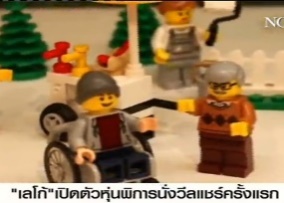            ภาพของมินิฟิกเกอร์ตัวใหม่เป็นเด็กผู้ชายสวมหมวกนั่งอยู่บนวีลแชร์ และมีสุนัขผู้ช่วยอีกตัวหนึ่ง ถูกเผยแพร่เป็นครั้งแรกในงานมหกรรมของเล่นที่เยอรมนี และถูกโพสต์ลงในเพจเฟซบุ๊คชื่อ "โปรโมบริคส์" ซึ่งเป็นหนึ่งในบล็อกข่าวเกี่ยวกับเลโก้ที่ใหญ่ที่สุดของเยอรมนี 	การเปิดตัวครั้งนี้มีขึ้นหลังจากเว็บไซต์ เชนจ์ ดอท โออาร์จี (Change.org) ออกแคมเปญ "#ทอยไลค์มี" (#ToyLikeMe) เมื่อเดือนพฤษภาคมปีที่แล้ว ที่เรียกร้องให้เลโก้บรรจุมินิฟิกเกอร์คนพิการไว้ในชุดของเล่นด้วย โดยสามารถรวบรวมรายชื่อมากกว่า ๒๐,๐๐๐ รายชื่อ และกลายเป็นที่สนใจสำหรับคนที่อยากเห็นการแสดงออกในเชิงบวกของเลโก้ที่จะผลิตของเล่นสำหรับทุกคน ไม่ว่าจะเป็นคนปกติหรือคนพิการ           ก่อนหน้านี้ เลโก้ ถูกวิพากษ์วิจารณ์ว่า ของเล่นที่ผลิตออกมาขาดความเป็นตัวแทนที่มีความหลากหลาย และกีดกันคนพิการ ขณะที่ในบทความของเดอะการ์เดียน ชี้ให้เห็นความเป็นจริงที่จะนำไปสู่ "การรับรู้ทางวัฒนธรรม"      และแบรนด์ใหญ่ๆ อย่างโลโก้ ก็มีอำนาจที่จะสร้างอิทธิพลในเชิงบวก ส่วนเด็กที่ไม่พิการ เมื่อได้เห็นแบรนด์อย่างเลโก้ สร้างสรรค์มนุษย์ในรูปแบบที่แตกต่างกันไป ก็จะยิ่งทำให้เกิดทัศนคติที่ดี เวลาที่พวกเขาได้พบกับคนพิการในชีวิตจริง (now26.tvออนไลน์ ๓๐ ม.ค.๕๙)ตั้งสถาบันออทิสติกที่ขอนแก่น 	นพ.ธีระเกียรติ เจริญเศรษฐศิลป์ รมช.ศึกษาธิการ เปิดเผยว่า เมื่อเร็วๆนี้ ตนได้ร่วมประชุมหารือการจัดตั้งสถาบันออทิสติกขึ้นในจังหวัดขอนแก่น ร่วมกับ นายบุรี เสรีโยธิน ประธานกรรมการสมาคมผู้ปกครองบุคคลออทิสติกขอนแก่น และเจ้าของโรงงานแหอวนจังหวัดขอนแก่น รวมทั้ง รศ.ชาญชัย พานทองวิริยะกุลคณบดีคณะแพทยศาสตร์ มหาวิทยาลัย
ขอนแก่น(มก.) นายนพดล ธุลีจันทร์ ผู้อำนวยการศูนย์การศึกษาพิเศษเขตการศึกษา ๙ จังหวัดขอนแก่น นายชนะ โนนทวงษ์ ผู้อำนวยการโรงเรียนโสตศึกษาขอนแก่น และผู้ปกครองบุคคลออทิสติกขอนแก่น โดยในเบื้องต้นเห็นตรงกันว่าจะขอใช้สถานที่ภายในมหาวิทยาลัยขอนแก่น ตั้งสถาบันออทิสติก และเชิญ ศ.นพ.สุชาติ พหลภาคย์ ภาควิชาจิตเวชศาสตร์ คณะแพทยศาสตร์ มก. มาเป็นประธานคณะทำงานในการวางแผนการจัดตั้งสถาบันออทิสติก โดยดึงทุกภาคส่วนเข้ามาช่วยในด้านต่างๆ อาทิ แผนงานการจัดตั้ง สถานที่ ครุภัณฑ์ บุคลากร งบประมาณ คณะกรรมการสถาบัน และการวิจัย เป็นต้น ทั้งนี้เพื่อให้การดำเนินงานของสถาบันเป็นไปด้วยความยั่งยืน เกิดประโยชน์ที่แท้จริงต่อเด็กออทิสติกในจังหวัดขอนแก่น และพื้นที่ใกล้เคียง  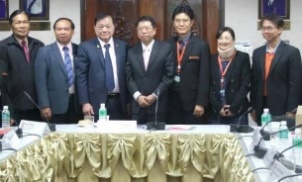  	"กลุ่มโรคออทิสติก หรือ Autistic Spectrum Disorderเป็นกลุ่มของโรคที่มีสาเหตุจากความผิดปกติของสมอง ทำให้มีความบกพร่องของพัฒนาการหลายด้าน ได้แก่ พัฒนาการด้านภาษาและสังคมล่าช้า มีพฤติกรรม ความสนใจและการกระทำที่ซ้ำๆ และจำกัด ซึ่งความร่วมมือครั้งนี้เป็นการทำงานในลักษณะประชารัฐ ที่เป็นความร่วมมือระหว่างภาครัฐ ภาคเอกชน และภาคประชาสังคม ตามนโยบายรัฐบาล และนายบุรี ในฐานะภาคเอกชนก็ ต้องการเข้ามาช่วยสนับสนุนงบประมาณในการจัดตั้งสถาบันออทิสติกขึ้น ซึ่งจะทำให้ภาคการศึกษา โดยเฉพาะอย่างยิ่งการจัดการศึกษาพิเศษ ของสำนักงานคณะกรรมการการศึกษาขั้นพื้นฐาน ได้รับประโยชน์จากสถาบันดังกล่าว โดยไม่ต้องลงทุนก่อสร้างเองและเกิดประโยชน์ต่อเด็กในพื้นที่ด้วย”นพ.ธีระเกียรติกล่าว.  (เดลินิวส์ออนไลน์ ๐๑ ก.พ.๕๙)ระดับวิตามินสมอง B12 ลดลง เมื่ออายุมากขึ้นและจะลดต่ำลงก่อนวัยอันควรในเด็กออทิสติกและโรคจิตเภท	งานวิจัยครั้งใหม่ ที่ได้เผยแพร่ในวารสาร Public Library of Science One (PLOS One) ได้รายงานว่า ระดับวิตามิน B12 ในสมองจะลดลงอย่างเห็นได้ชัด ในผู้สูงอายุ และเมื่อเปรียบเทียบคนที่อายุเท่าๆกัน คนที่เป็นโรคออทิสติกและโรคจิตเภทจะมีระดับวิตามิน B12 ในสมองที่ต่ำกว่ามาก ยกตัวอย่าง เช่น ระดับวิตามิน B12 ของเด็กอายุ ๑๐ ขวบที่ป่วยเป็นออทิสติกจะต่ำกว่าเด็กที่อายุเท่ากันถึง ๓ เท่า ซึ่งเป็นปริมาณที่ใกล้เคียงกับผู้ใหญ่ที่มีสุขภาพดีอายุ ๕๐ ปี ขึ้นไปสิ่งเหล่านี้ได้ชี้ให้เห็นว่าโรคออทิสติกและโรคจิตเภทก่อให้การลดระดับของวิตามิน B12 ก่อนวัยอันควร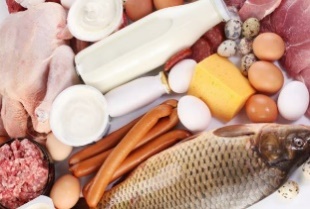  	คณะวิจัยระดับนานาชาติ ซึ่งนำโดย ศาสตราจารย์ ดร. Richard Deth อาจารย์ประจำสาขาเภสัชกรรมที่มหาวิทยาลัย Nova Southeastern University's (NSU) College of Pharmacy ผู้ที่ทำการวิเคราะห์และเปรียบเทียบเนื้อเยื่อจากผู้ที่มีสุขภาพดี ผู้สูงอายุและเนื้อเยื่อจากผู้ป่วยออทิสติก 	ดร. Deth กล่าวว่า “สิ่งที่ค้นพบเหล่านี้ถือเป็นการค้นพบครั้งสำคัญอย่างยิ่ง เพราะความแตกต่างของวิตามิน B12 ของสมองที่พวกเราพบในผู้สูงอายุ คนที่เป็นออทิสติกและโรคจิตเภทนั้นไม่สามารถตรวจพบได้ในเลือด ในขณะที่พวกเรามักจะตรวจหาระดับวิตามิน B12 จากเลือดอยู่เสมอๆ การขาดแคลนวิตามินของสมอง B12 ในผู้ป่วยที่เป็นออทิสติกและโรคจิตเภทสามารถช่วยในการอธิบายถึงสาเหตุที่ทำให้ผู้ป่วยต้องทนทุกข์ทรมานจากความผิดปกติในการทำงานทางประสาทวิทยาและอาการทางประสาทจิตเวช” 	งานวิจัยนี้ยังค้นพบอีกว่าผู้สูงอายุที่มีอายุอยู่ในช่วง ๖๑-๘๐ ปี มีปริมาณวิตามิน B12 ในสมองต่ำกว่าคนวัยหนุ่มสาวถึง ๓ เท่า ซึ่งสิ่งนี้เป็นเรื่องตามธรรมชาติที่เกิดขึ้นอยู่แล้ว เนื่องจากอายุที่เพิ่มมากขึ้นตามวัย การลดลงตามธรรมชาตินี้อาจจะช่วยปรับกระบวนการทำงานของสมอง เพื่อให้สมองยังคงทำหน้าที่ของมันได้ต่อไปตลอดชั่วอายุขัยของมนุษย์ 	ส่วนหนึ่งของวิตามินสมอง B12 ที่ทำงานตอบสนองต่อสมองได้ถูกเรียกว่า เมธิลโคบอลามีน (methylcobalamin) หรือเมธิล B12 ซึ่งช่วยสนับสนุนการพัฒนาของสมองในสภาวะปกติ โดยเมธิล B12 ได้ควบคุมผ่านกระบวนการที่รู้จักกันดีคือ epigenetic regulation of gene expression (การควบคุมการแสดงออกของยีนที่เปลี่ยนแปลงไปโดยไม่มีการเปลี่ยนแปลงลำดับเบสของ DNA)  มันเป็นสิ่งที่น่าสนใจมากที่ว่าพวกเขาพบว่าผู้สูงอายุที่มีสุขภาพดีจะมีระดับเมธิล B12 ในสมองต่ำกว่าคนวัยหนุ่มสาวที่มีสุขภาพดีถึง ๑๐ เท่า  และการที่มีระดับเมธิล B12 ในสมองต่ำกว่าระดับปกติอาจจะส่งผลในทางตรงกันข้ามในการพัฒนาของระบบประสาทในคนที่มีอายุน้อยได้และสามารถรบกวนกระบวนการเรียนรู้และความทรงจำเกี่ยวกับชีวิตในภายหลังได้ 	ทั้งผู้ป่วยออทิสติก และโรคจิตเภทนั้นล้วนแล้วแต่มีความเกี่ยวโยงกับภาวะเครียดที่เกิดจากออกซิเดชั่น หรือการที่อนุมูลอิสระเข้าไปทำลายระบบต่างๆภายในเซลล์ของสิ่งมีชีวิต ซึ่งมันยังมีบทบาทสำคัญต่อการที่มีอายุมากขึ้น และภาวะเครียดที่เกิดจากออกซิเดชั่นอาจจะมีสาเหตุมาจากการลดลงของระดับ B12 ในสมองตามตามที่ได้สังเกตจากการศึกษาครั้งนี้ 	การค้นพบเหล่านี้ ได้ชี้ให้เห็นถึงความจำเป็นในการทำวิจัยอย่างต่อเนื่องเพื่อต่อยอดทางการศึกษาถึงคำถามที่ว่าการใช้อาหารเสริมจากเมธิล B12 และสารต้านอนุมูลอิสระ เช่น กลูตาไทโอน อาจจะสามารถช่วยป้องกันภาวะเครียดที่เกิดจากออกซิเดชั่น และเป็นประโยชน์ต่อการรักษาอาการที่เกี่ยวข้องกับระบบประสาทวิทยาได้หรือไม่ (ประชาชาติธุรกิจออนไลน์ ๐๑ ก.พ.๕๙)สธ. พร้อมรับมือ 'ซิกา' เตือนมีไข้ออกผื่น-ตาแดง-ปวดข้อ รีบพบแพทย์	คร. ยัน พร้อมรับมือ "ไข้ซิกา" หลังไต้หวันตรวจพบชายไทยมีเชื้อ เผยหญิงตั้งครรภ์อาจจะมีผลต่อทารกในท้อง ถ้ามีไข้ออกผื่น-ตาแดง-ปวดข้อ ต้องรีบพบแพทย์ เผย ยังไม่มีวัคซีนสำหรับรักษา ต้องรักษาตามอาการ วอนคนไทยเชื่อในระบบสาธารณสุข...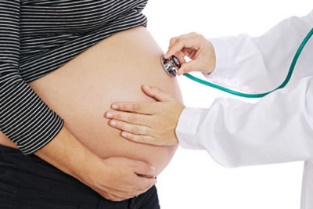  	เมื่อวันที่ ๒๗ ม.ค. ๒๕๕๙ นพ.อำนวย กาจีนะ อธิบดีกรมควบคุมโรค กระทรวงสาธารณสุข กล่าวถึงกรณีที่มีข่าวว่า เจ้าหน้าที่สาธารณสุขไต้หวันตรวจพบชายไทยที่เดินทางสู่ประเทศไต้หวัน มีเชื้อไวรัสซิกาที่กำลังระบาดในหลายประเทศ แถบลาตินอเมริกาและทะเลแคริบเบียน ว่า ประเทศไทย พบผู้ป่วยโรคไข้ซิกา พบครั้งแรกในประเทศเมื่อปี ๒๕๕๕ กระจายทุกภาค มีผู้ป่วยยืนยันเฉลี่ยปีละ ๕ ราย สาเหตุเกิดจากโดนยุงลายที่มีเชื้อไวรัสซิกากัด การแพร่ผ่านการถ่ายเลือด จากมารดาที่ป่วยสู่ทารกในครรภ์ ปัจจุบันไม่มีวัคซีนป้องกันโรค ไม่มียารักษาเฉพาะ ต้องรักษาไปตามอาการ ทั้งนี้ ได้เตรียมการเฝ้าระวังโรค โดยแบ่งเป็น ๔ ด้านสำคัญ ดังนี้ ๑.  การเฝ้าระวังทางระบาดวิทยา ๒.  การเฝ้าระวังทางกีฏวิทยา ๓. การเฝ้าระวังทารกแรกเกิดที่มีความพิการแต่กำเนิด และ ๔.  การเฝ้าระวังกลุ่มอาการทางระบบประสาท 	นพ.อำนวย กล่าวต่อว่า คำแนะนำสำหรับประชาชน คือการกำจัดแหล่งเพาะพันธุ์ยุง และป้องกันไม่ให้ยุงกัด ด้วยการนอนในมุ้งหรือทายากันยุง ซึ่งเป็นการป้องกันควบคุมโรคเช่นเดียวกับไข้เลือดออก หากประชาชนมีอาการไข้ออกผื่น ตาแดง หรือปวดข้อ อาจมีโอกาสที่จะเป็นโรคนี้ได้ ส่วนใหญ่อาการไม่รุนแรง ยกเว้นในหญิงตั้งครรภ์ซึ่งอาจทำให้เด็กทารกที่คลอดมามีสมองเล็ก หรือมีภาวะ
แทรกซ้อนระหว่างตั้งครรภ์ แต่ไม่ใช่ทุกราย แนะนำให้รับประทานยาพาราเซตามอล ห้ามรับประทานยาแอสไพริน หรือยากลุ่มลดอักเสบที่ไม่ใช่สเตียรอยด์ เพราะอาจทำให้เลือดออกในอวัยวะภายในได้ง่ายขึ้น 	ส่วนผู้เดินทางไปประเทศในแถบลาตินอเมริกาและแคริบเบียนที่เป็นพื้นที่การระบาดของโรคนั้น ขอให้ระวังและป้องกันไม่ให้ยุงกัด หากเป็นหญิงตั้งครรภ์ ก่อนเดินทางไปประเทศที่มีการระบาดของโรค ควรปรึกษาแพทย์ ขณะที่ผู้เดินทางกลับจากประเทศที่มีการระบาด หากมีอาการไข้ออกผื่น ตาแดง หรือปวดข้อขอให้รีบไปพบแพทย์ ที่คลินิกเวชศาสตร์การท่องเที่ยวและการเดินทาง สถาบันบำราศนราดูร โรงพยาบาลเวชศาสตร์เขตร้อน มหา
วิทยาลัยมหิดล และสามารถรับการรักษาได้ที่โรงพยาบาลของรัฐทุกแห่ง 	ขณะนี้ กรมควบคุมโรคเตรียมจัดทำประกาศกรมควบคุมโรค เรื่องโรคไข้ซิกา เพื่อให้ประชาชนตระหนักในมาตรการป้องกันโรค และเชื่อมั่นในระบบสาธารณสุขของประเทศไทย รวมถึงช่วยกันกำจัดแหล่งเพาะพันธุ์ยุง โดยเน้นใช้หลัก ๓ เก็บ ได้แก่ ๑. เก็บบ้านให้สะอาดเรียบร้อย ปลอดโปร่ง ไม่ให้มีมุมอับทึบเป็นที่เกาะพักของยุง ๒. เก็บขยะ เศษภาชนะรอบๆ บ้าน ทั้งใบไม้ กล่องโฟม จานรองกระถางต้นไม้ ต้องเก็บกวาด ฝัง เผา หรือทำลาย และ ๓. เก็บน้ำ ต้องปิดฝาให้มิดชิด ป้องกันยุงลายลงไปวางไข่ เพื่อกำจัดแหล่งเพาะพันธุ์ลูกน้ำยุงลายอย่างต่อเนื่อง โดยดำเนินการอย่างสม่ำเสมออย่างน้อยสัปดาห์ละ ๑ ครั้ง หากประชาชนมีข้อสงสัย สามารถสอบถามข้อมูลเพิ่มเติมได้ที่สายด่วนกรมควบคุมโรค โทร ๑๔๒๒(ไทยรัฐออนไลน์ ๒๗ ม.ค.๕๙)เรียนภาษามือช่วยเพื่อนหูหนวก โรงเรียนชั้นประถมศึกษาโรงหนึ่งในบอสเนีย จัดให้เรียนภาษามือ เพื่อให้นักเรียนในชั้น จะได้สื่อสารกับเพื่อนร่วมชั้นที่เป็นคนหูหนวกได้ เด็กชาย Zejd Coralic วัย ๗ ขวบ ที่มีปัญหาบกพร่องด้านการได้ยิน และเมื่อเริ่มเข้าเรียน ที่โรงเรียนออสมาน นาคาส ในกรุงซาราเยโว นครหลวงของบอสเนีย เมื่อเดือนกันยายนที่ผ่านมา เขาพบว่า เป็นเรื่องยากมากที่จะสื่อสารกับครูและเพื่อนร่วมชั้นซึ่งไม่มีใครในโรงเรียนแม้แต่ตัวเขาเองรู้ภาษามือมาก่อน
 	Sanela Ljumanovic ครูของเซย์ด กล่าวว่า เมื่อเห็นว่า Zejd ไม่สามารถสื่อสารกับคนรอบข้างได้ จึงต้องการจะช่วยเหลือ โดยคณะครูได้จัดโครงการเรียนภาษามือขึ้น และหวังว่าโครงการนี้จะสร้างประสบการณ์ให้เด็กชายหูหนวก ซึ่งตอนนี้ Zejd กับเพื่อนร่วมชั้นกำลังเรียนภาษามือ และติดต่อสื่อสารกันได้ด้วยภาษามือพื้นฐานทำให้มีความเข้าใจกันมากขึ้น
 	ในปี ๒๕๔๖ บอสเนียรับรองกฎหมายที่จะเปิดโอกาสให้เด็กที่มีความพิการได้เข้ากับสังคมกับ เด็กคนอื่นๆ ซึ่งก็รวมถึงที่โรงเรียนด้วย แต่บอสเนียเป็นประเทศที่ยากจน จึงแทบไม่มีเงินพอให้โรงเรียนธรรมดาๆ ดำเนินโครงการต่างๆ ที่เอื้อประโยชน์ต่อเด็กพิการได้มากนัก เด็กเหล่านั้นจึงถูกทิ้งไว้ตามสถานสงเคราะห์ต่างๆ แทนที่จะได้เข้าโรงเรียน และถือว่าโรงเรียนออสมาน นาคาส นี้เป็นตัวอย่างที่ดีในการช่วยเหลือพวกเขาให้เรียนที่โรงเรียนได้อย่างมี ความสุข (krobkruakao.comออนไลน์ ๑๐ ก.พ.๕๙)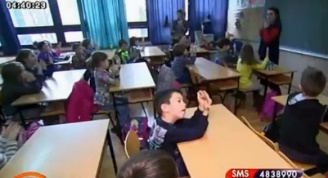 คนทำดีต้องชื่นชม! คุณหมอไร้ขา อุทิศตน รักษาตามบ้าน ในหุบเขามากกว่าครึ่งชีวิต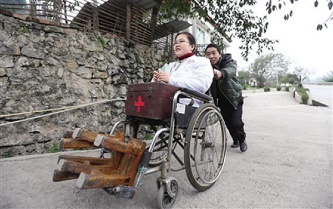 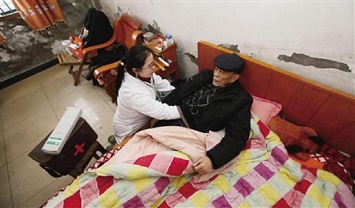 	สื่อจีนเผยแพร่ภาพการทำงานของคุณหมอผู้ไร้ขาทั้ง ๒ ข้าง ออกทำงานดูแลชาวบ้านตามหมู่บ้านในหุบเขามากกว่า ๑,๐๐๐ ชีวิต ในเมืองฉงชิ่งของจีนมากกว่า ๑๕ ปี จำชื่อ คุณหมอท่านนี้เอาไว้ให้ดี เธอมีชื่อว่า หลี่ จูหง ปัจจุบัน อายุ ๓๗ ปี เธอออกไปรักษาคนไข้ด้วยการใช้แขนยัน เก้าอี้ไม้ต่างเท้าในการเคลื่อนไหวร่างกายมากว่า ๖,๐๐๐ ครั้งตลอด ๑๕ ปีที่ผ่านมา	คุณหมอหลี่ ไม่ได้พิการแต่กำเนิด แต่เพราะเหตุการณ์ในเย็นวันหนึ่งของเดือนมีนาคม ปี ค.ศ. ๑๙๘๓ ขณะที่หนูน้อยหลี่ จูหง ในวัย ๔ ขวบ กำลังเดินทางไปโรงเรียนเนิร์สเซอรี่ เธอถูกรถบรรทุกพุ่งชนและทับร่างของเธอไว้ จากอุบัติเหตุครั้งนั้น ทำให้เธอต้องพิการ ถูกตัดขาทั้ง ๒ ข้าง โดยเหลือต้นขาซ้ายยาวเพียงแค่ ๓ เซนติเมตรเท่านั้น แต่ชีวิตยังต้องเดินหน้าต่อไป ในวัย ๘ ขวบ เธอเรียนรู้ที่จะหัดเดินด้วยแขนของเธอ โดยการใช้ตั่งเก้าอี้ไม้เตี้ยๆ ค้ำยันต่างเท้า ซึ่งไม่ใช่เรื่องง่ายเลย การหัดเดินครั้งนั้นมอบประสบการณ์ที่แสนเจ็บปวดให้กับเธอ ทำให้ หลี่ จูหง ตัดสินใจที่จะอุทิศตนเป็นหมอเพื่อช่วยชีวิตผู้อื่น นับแต่นั้นเป็นต้นมา 	ในปีค.ศ. ๒๐๐๐ หลังจากหลี่ จูหง ได้จบการศึกษาแพทย์วิชาชีพ และได้รับใบอนุญาตประกอบโรคศิลป์ เธอจึงเริ่มทำงานในคลินิกในหมู่บ้าน หว๋าเตี๋ยน ในปีถัดมา ในช่วงของการเป็นหมอประจำหมู่บ้านในปีที่ ๒ คุณหมอหลี่ จูหง ได้พบกับ นายหลิว ชิงหยาง จนทั้งคู่ตกหลุมรักซึ่งกันและกัน จนตกลงปลงใจเข้าพิธีวิวาห์ อยู่กินฉันท์สามีภรรยา ร่วมกัน นับแต่นั้นเป็นต้นมานายหลิว ชิงหยาง ได้ลาออกจากงาน เพื่อมาเป็นพ่อบ้าน ทำงานบ้าน คอยดูแล ภรรยา เป็นอย่างดี เขาแบกเธอขึ้นหลังไปทำงานที่คลินิก ซึ่งอยู่ห่างจากบ้านของพวกเขา ๕๐๐ เมตร ซึ่งหากให้คุณหมอเดินทางด้วยตัวเองจะต้องใช้เวลามากกว่าครึ่งชั่วโมงเลยทีเดียว !	ตลอดเวลา ๑๕ ปี ที่ผ่านมา คุณหมอหลี่ จูหง ได้รักษาคนไข้มากกว่า ๑,๐๐๐ รายจาก ๓๐๐ หลังคาเรือนใน หมู่บ้านหว๋าเตี๋ยน ซึ่ง ๑ใน ๕ ของประชากรในหมู่บ้านมีอายุมากกว่า ๖๐ เข้าไปแล้ว ทำให้เธอจำเป็นต้องเดินทางไปรักษาคนไข้สูงอายุตามบ้านถึงแม้สภาพถนนบนเขาจะเป็นอุปสรรคในการเดินทางของเธอก็ตาม แต่เธอก็ยังคงทำหน้าที่ของหมอนี้เรื่อยมา และจะยังคงทำต่อไป นี่สิ คนแบบนี้ถึงจะมีหัวใจของคนเป็นหมออย่างแท้จริง (women.mthai.com
ออนไลน์ ๐๔ ก.พ.๕๙)สุดเจ๋ง! “แขนเทียมเลโก้” เพื่อเด็กพิการคว้ารางวัลนวัตกรรมดิจิตอลในงาน Netexplo 	แขนเทียมที่สร้างมาจากตัวต่อเลโก้ที่เด็กๆ ผู้พิการสามารถปรับแต่งตามความต้องการของตนเองได้รับรางวัลสำหรับผลงานด้านเทคโนโลยีดิจิตอลในงานประชุมเน็ตเอ็กซ์โป (Netexplo) ที่กรุงปารีสเมื่อวานนี้ (๑๐) ระบบกายประดิษฐ์เชิงสร้างสรรค์ไอเคโอ (IKO Creative Prosthetic System) ที่คิดค้นโดย คาร์ลอส ตอร์เลส นักออกแบบชาวโคลอมเบีย ต่อเข้ากันได้กับชิ้นส่วนเลโก้และสามารถปรับแต่งรูปร่าง สีและส่วนประกอบได้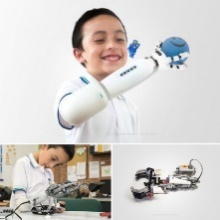  	“ตอร์เลสต้องการช่วยเด็กๆ ที่มีความพิการหรือแขนบาดเจ็บให้รู้สึกโดดเดี่ยวน้อยลงด้วยการทำให้ความรู้สึกทุพพลภาพของพวกเขาเป็นภาระและเป็นปมด้อยน้อยลง” คณะผู้จัดงานระบุ “เทคโนโลยีและจินตนาการสามารถช่วยให้เด็กๆก้าวข้ามความพิการไปได้”
 	ผลงานชนะเลิศชิ้นนี้ถูกเลือกจากอีกหลายๆ ผลงานทั่วโลกที่เข้าชิง รวมถึงแอปพลิเคชันโทรศัพท์มือถือที่สามารถแปลภาษาทางการของแอฟริกาใต้ ๑๑ ภาษา และหุ่นยนต์ของญี่ปุ่นที่ทำคะแนนสอบได้ดีพอที่จะเข้ามหาวิทยาลัยโตเกียว
 	การประชุมเน็ตเอ็กซ์โป ซึ่งถูกจัดขึ้นเป็นปีที่ ๙ โดยกลุ่มผู้สังเกตการณ์ที่ใช้ชื่อเดียวกัน จะเสาะหานวัตกรรมในเทคโนโลยีดิจิตอลผ่านเครือข่ายมหาวิทยาลัย ๒๐ แห่งที่แพร่กระจายทั่ว ๑๕ ประเทศ เธียร์รี แฮปเป ผู้ร่วมก่อตั้งงานนี้กล่าวว่า กลุ่มสังเกตการณ์เน็ตเอ็กซ์โป (Netexplo Observatory) ได้คัดเลือกสิ่งประดิษฐ์ดิจิตอลมาราว ๒,๑๗๕ชิ้นในปีนี้
 	“ผลงานเข้าชิง ๑๐ ชิ้นแสดงให้เห็นถึงแนวโน้มใหญ่ที่ได้ผลักดันข้อจำกัดต่างๆ เพื่อขยายขอบเขตของความเป็นไปได้ ทั้งนี้เป็นเพราะ (เทคโนโลยี) ดิจิตอล” เขากล่าว (ASTVผู้จัดการออนไลน์ ๑๒ ก.พ.๕๙)รักลุงตู่! หนุ่มพิการวาดรูปนายกฯ ยืนยิ้มใส่สูท ฝากบอกคิดถึงผมบ้าง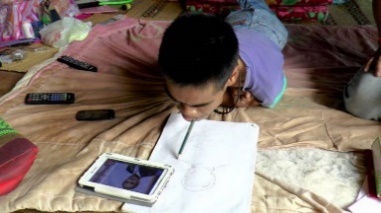   	ผู้สื่อข่าว  ได้รับแจ้งจาก นายวีระ ฤกษ์วณิชกุล นายอำเภอพรรณานิคม จ.สกลนคร ว่า ที่บ้านโนนพอก ต.เชิงชุม อ.พรรณานิคม มีผู้พิการแขนขาเล็กลีบ แต่สู้ชีวิตอย่างน่ายกย่องชื่นชม จึงเดินทางไปดู 	พบชายพิการดังกล่าว อยู่ในบ้านไม้ชั้นเดียวใต้ถุนสูง เลขที่ ๖๕ หมู่ ๖ บ.โนนพอก ต.เชิงชุม สภาพยังก่อสร้างไม่เสร็จ ชื่อ นายลำธาร หรือ ทน จิตอาคะ อายุ ๒๔ ปี บุตรของนายสิบตรี จิตอาคะ อายุ ๕๐ ปี และ นางคำไพ จิตอาคะ อายุ ๕๑ ปี 	นางคำไพ ผู้เป็นแม่ เล่าว่า บุตรชายของตน ป่วยเป็นโรคโปลิโอมาแต่กำเนิด อายุได้เพียง ๓ เดือนก็รู้ว่ามีอาการผิดปกติ ช่วยเหลือตัวเองไม่ได้ แต่ด้วยความรักของแม่และพ่อ จึงอดทนกัดฟันเลี้ยงมาจนอายุ ๑๕ ปี บุตรชายจึงหัดช่วยเหลือตัวเอง ด้วยการฝึกฝนทำทุกอย่างด้วยตัวเอง แม้กระทั่งรับประทานอาหาร โกนหนวด ใช้โทรศัพท์มือถือ เล่นไลน์ เฟซบุ๊ก ปิดเปิดเปลี่ยนช่องโทรทัศน์ พ่อแม่คอยช่วยบ้างเป็นบางครั้ง เช่น เวลาจะลงจากบ้าน นำไปขึ้นรถเข็น	สำหรับอาการของนายลำธาร หรือ ทน บุตรชายของตน นอกจากแขนขาลีบแล้ว ยังมีอาการเกร็งมือเกร็งเท้า แขนขา คล้ายจะเจ็บปวด แต่ใบหน้ายิ้มแย้มอย่างอารมณ์ดี เวลาพูดบางครั้งรู้เรื่อง บางครั้งต้องฟังดีๆ ถึงจะจับใจความได้ แต่แกก็พยายาม หัดวาดภาพโดยมีอาจารย์จาก กศน.พรรณานิคม มาสอนให้ ครั้งแรกก็ไม่ชอบ เพราะลำบาก ต่อมาเมื่อไม่มีอะไรทำก็หัดวาดไปเรื่อยๆ จนรู้สึกชอบเป็นจริงเป็นจังเมื่อประมาณ ๓ ปีที่ผ่านมา 	"ทุกๆ วัน จะเห็นแกนอนคว่ำกับพื้น ใช้ปากคาบดินสอ และพู่กันระบายสี เป็นรูปต่างๆ หลังจากเหนื่อยก็พักดูทีวี เล่นโทรศัพท์ ซึ่งวิธีการเล่นโทรศัพท์ จะก็ใช้ริมฝีปากล่างสัมผัส รวมถึงเปลี่ยนช่องทีวี หรือแม้แต่เล่นไลน์ ซึ่งอยากจะบอกว่า ถึงแม้เราจะยากจน มีอาชีพรับจ้างทั่วไป แต่ก็รักลูกมาก" นางคำไพ กล่าว 	ผู้สื่อข่าวรายงานว่า เนื่องในวันแห่งความรัก หรือวาเลนไทน์ปีนี้ นายลำธาร หรือ ทน ได้วาดภาพ ฝากความรักไปถึง พล.อ.ประยุทธ์ จันทร์โอชา นายกรัฐมนตรี เป็นภาพที่นายกรัฐมนตร์ยืนยิ้มใส่สูท พร้อมฝากบอกท่านนายกรัฐมนตรี ให้คิดถึงผมบ้าง วาดเสร็จเมื่อไหร่ จะฝากนายอำเภอพรรณานิคม ไปให้. (ไทยรัฐออนไลน์ ๑๔ ก.พ.๕๙)"เด็กตาบอด ทำการ์ดวาเลนไทน์ให้เพื่อน"
 	ปิดท้ายด้วยการแสดงความรักอันใสซื่อบริสุทธิ์ ของหนูน้อยตาบอดคนหนึ่งค่ะ ที่เธอได้เตรียมทำการ์ดเพื่อแสดงออกถึงความรัก เนื่องในวันวาเลนไทน์หรือวันแห่งความรักที่จะถึงนี้หนูน้อยคนหนึ่งทำการ์ดวันวาเลนไทน์อักษรเบลให้กับเพื่อนๆ ของเธอ ต่อมาพ่อของหนูน้อยคนนี้ก็ได้แชร์ภาพ การ์ดรูปหัวใจสีชมพูลงไปในเว็ปไซต์ Reddit ด้วยความภาคภูมิใจและเขียนข้อความว่า ลูกสาวของผมตาบอดและห้องเรียนชั้นเกรด ๒ ของเธอจะมีการแลกการ์ดวาเลนไทน์กันในวันพรุ่งนี้ เธอได้เขียนอักษรเบลเป็นคำว่ารักลงไปในการ์ดรูปหัวใจแต่ละใบ และตัวอักษร LOVE ที่ถูกพิมพ์ลงไปจะทำให้เพื่อนๆของเธอรู้ว่าอักษรเบลนั้นเรียกว่าอะไร ซึ่งการ์ดเหล่านี้ทำมาจากอุปกรณ์ที่เรียกว่า เพอร์คินส์ (nationtv.tvออนไลน์ ๑๒ ก.พ.๕๙)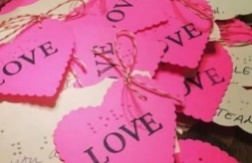 เปิดประมูลเลขสวยช่วยคนพิการ 	นายสนิท พรหมวงษ์ อธิบดีกรมการขนส่งทางบก (ขบ.) เปิดเผยว่า กรมการขนส่งทางบกได้เปิดให้ประชาชนร่วมประมูลทะเบียนรถเลขสวยทั้งส่วนกลางและส่วนภูมิภาค โดยนำรายได้จากการประมูลเข้ากองทุนเพื่อความปลอดภัยในการใช้รถใช้ถนน (กปถ.) เพื่อนำไปใช้ในการรณรงค์ลดอุบัติเหตุบนท้องถนน และจัดกิจกรรมปลูกจิตสำนึกด้านการขับขี่ที่ปลอดภัย รวมทั้งจัดสรรเงินเป็นค่าอุปกรณ์เพื่อการยังชีพแก่คนพิการที่ประสบภัยจากการใช้รถใช้ถนนอย่างต่อเนื่อง สำหรับปีงบประมาณ พ.ศ.๒๕๕๘ กรมการขนส่งทางบกได้อนุมัติจัดสรรเงินค่าอุปกรณ์ช่วยเหลือคนพิการที่ประสบภัยจากการใช้รถใช้ถนน ให้กับผู้ขอรับจัดสรรทั้งในส่วนกลางและส่วนภูมิภาค รวม ๒,๘๙๐ ราย เป็นเงินทั้งสิ้น ๑๓๔,๙๙๘,๐๐๐ บาท โดยเริ่มทยอยมอบอุปกรณ์ให้แก่ผู้ที่ได้รับจัดสรร ตั้งแต่วันที่ ๒๘ มกราคม ๒๕๕๙ เป็นต้นมา เฉพาะในส่วนกลางได้มอบอุปกรณ์ให้แก่ผู้ที่ได้รับจัดสรรไปแล้ว จำนวน ๑๗๓ ราย เป็นเงิน ๕,๘๙๖,๐๐๐ บาท ซึ่งเป็นอุปกรณ์เพื่อการยังชีพ อาทิ ขาเทียม แขนเทียม รถนั่งสำหรับคนพิการ เตียงนอน รถสามล้อโยก และคาดว่าจะดำเนินการแล้วเสร็จภายในวันที่ ๓๑ มีนาคม ๒๕๕๙ ดังนั้นผู้ร่วมประมูลทะเบียนรถเลขสวยจึงนับว่าเป็นผู้มีส่วนช่วยเหลือสังคมและมีส่วนร่วมในการรณรงค์ป้องกันและลดอุบัติเหตุบนท้องถนนอีกทางหนึ่งด้วย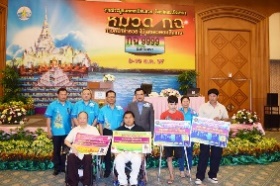   	สำหรับการประมูลทะเบียนรถเลขสวยครั้งต่อไป ส่วนกลางจัดขึ้นที่กรุงเทพมหานคร ณ ห้องประชุมอาคาร ๖ ชั้น ๗ กรมการขนส่งทางบก จตุจักร ในวันที่ ๒๗-๒๘ กุมภาพันธ์ ๒๕๕๙ หมวด “๔กฆ” และ “๔กง”  ในส่วนภูมิภาคจัดที่จังหวัดนครราชสีมา (หมวด ขจ) ในวันที่ ๒๐-๒๑ กุมภาพันธ์ ๒๕๕๙ ผู้สนใจสอบถามข้อมูลเพิ่มเติมได้ที่ สำนักงานกองทุนเพื่อความปลอดภัยในการใช้รถใช้ถนน กรมการขนส่งทางบก อาคาร ๒ ชั้น ๕ โทรศัพท์ ๐-๒๒๗๒-๕๙๓๗ หรือ ๐-๒๒๗๑-๘๗๐๔-๗ และสำนักงานขนส่งจังหวัดที่นำหมายเลขทะเบียนรถออกประมูล (บ้านเมืองออนไลน์ ๑๖ ก.พ.๕๙)พิสูจน์รักแท้! “เจ้าสาวไร้ขา” แฟนหนุ่มอุ้มขึ้นเวทีแต่งงานตามสัญญา ใช้ชีวิตคู่มีความสุข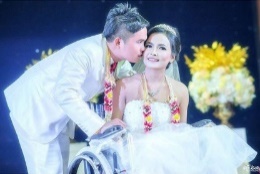 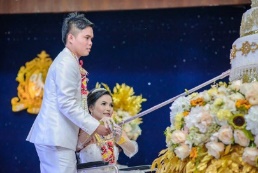 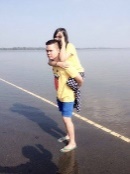 	  สุรินทร์ - พิสูจน์รักแท้...เจ้าสาวไร้ขาชาวเมืองช้าง เผยชีวิตมืดมนคิดฆ่าตัวตายหลายครั้ง หลังถูกตัดขาทั้ง ๒ ข้าง ขณะแฟนหนุ่มให้กำลังใจ พร้อมพิสูจน์รักแท้เป็นขาให้ และไม่คิดหนีจากไปไหน พร้อมทำตามสัญญาอุ้มเจ้าสาวขึ้นเวทีแต่งงาน ใช้ชีวิตคู่ร่วมกันอย่างปกติสุข เป็นตัวอย่างความรักนิรันดรวันวาเลนไทน์สร้างความประทับใจแก่ผู้พบเห็น
 	ผู้สื่อข่าวรายงานว่า พบชีวิตรักแท้ของหนุ่มสาวสองสามีภรรยาคู่หนึ่ง ทราบชื่อ คือ นายวีระพล หรือ “ย๊ะ” สุดตลาวดี อายุ ๒๗ ปี อยู่บ้านเลขที่ ๕๕ บ.หนองเยีย ม.๓ ต.บุฤาษี อ.เมือง จ.สุรินทร์ และ น.ส.อรอมล หรือ “หนูนา” สมิง อายุ ๒๙ ปี อยู่บ้านเลขที่ ๑ บ.เปรียง ม.๑๔ ต.สำโรง อ.เมือง จ.สุรินทร์ โดยได้เปิดร้านขายเสื้อผ้า และเครื่องสำอางชื่อร้าน “NY Goods shop” อยู่บริเวณสามแยกวัดปทุมเมฆ เลขที่ ๑๓๕/๗ ถ.เทศบาล ๔ ต.ในเมือง อ.เมือง จ.สุรินทร์ ซึ่งเป็นความรักที่แตกต่างจากหนุ่มสาวชีวิตคู่ทั่วไป เพราะการดำเนินชีวิตที่ยากลำบากกว่าคนปกติ    	ด้วยเหตุที่ฝ่ายหญิงสาวพิการไร้ขาทั้ง ๒ ข้าง เนื่องจากถูกแพทย์ตัดตั้งแต่เหนือหัวเข่าลงมาเพื่อช่วยชีวิตจากอาการแพ้ยาอย่างรุนแรง และเส้นเลือดอุดตันฉับพลันมานานกว่า ๒ ปี ตั้งแต่วันที่ ๒๙ ธ.ค.๒๕๕๖ ทำให้ฝ่ายชายต้องคอยดูแลอย่างใกล้ชิดเป็นพิเศษ ไม่ว่าดินทางไปแห่งหนใดต้องคอยอุ้มหญิงสาวขึ้นลงรถเสมอ และด้วยหัวใจที่มั่นคงนายวีระพลไม่เคยคิดหนีจากหญิงสาวพิการผู้นี้ไปไหน
 	ทั้งนี้ ถึงแม้ทั้งคู่มีฐานะไม่ค่อยดีนัก จึงพยายามทำงานเก็บหอมรอมริบ รวบรวมเงินเพื่อทำตามสัญญาที่ทั้งคู่เคยให้ไว้ต่อกันมา ตั้งแต่ก่อนที่เจ้าสาวจะป่วย และถูกตัดขาว่าจะแต่งงานกัน ในที่สุดทั้งคู่ได้แต่งานอย่างสมปรารถนา เมื่อวันที่ ๓๑ ต.ค.๒๕๕๘ ที่ผ่านมา  	โดยงานพิธีวิวาห์ตามประเพณีจัดขึ้นที่บ้านเกิดเจ้าสาว และงานเลี้ยงมงคลสมรสจัดขึ้นที่หอประชุมอำเภอเมืองสุรินทร์ ถึงแม้เจ้าสาวไม่มีขา แต่มีเจ้าบ่าวคอยอุ้มช่วยเหลืออำนวยความสะดวกตลอดพิธีแต่งงาน ทั้งในพิธีงานแต่งภาคเช้า และอุ้มเจ้าสาวขึ้นเวทีงานเลี้ยงฉลองมงคลสมรสในช่วงค่ำ ซึ่งสร้างความประทับใจให้แก่แขกเหรื่อที่มาร่วมงานเป็นอย่างมาก 	น.ส.อรอมล หรือหนูนา สมิง เจ้าวสาไร้ขา เปิดเผยถึงชีวิตความรักของตัวเองว่า สาเหตุที่ถูกตัดขาเพราะแพ้ยา หลังจากเคยประสบอุบัติเหตุรถยนต์ แต่ไม่ได้รับบาดเจ็บอะไร จากนั้นหลายเดือนจึงรู้สึกมีไข้ขึ้น จึงไปหาหมอที่โรงพยาบาลแห่งหนึ่งที่ จ.ปทุมธานี และหมอให้ยามาทานหลายชนิด ซึ่งตนก็ไม่ได้บอกหมอว่าช่วงนั้นเป็นประจำเดือน และรู้สึกชาขาทั้ง ๒ ข้าง ก่อนไปนวดที่ร้านวดแห่งหนึ่งที่ จ.ปทุมธานี โดยเขาให้แช่เท้าในน้ำอุ่นผสมกับเกลือ และเหล้า จากนั้นก็แพ้ยา และมือบวมหนักขึ้นอีก พอกลับไปหาหมออีกทีหมอเปลี่ยนยาให้ใหม่ และกลับมาแพ้ยาหนักขึ้นกว่าเดิมอีก   	จนต้องไปรักษาตัวที่โรงพยาบาลธรรมศาสตร์ แพทย์จึงแจ้งว่า เส้นเลือดอุดตันฉับพลันต้องตัดข้อเท้าเพื่อรักษาชีวิต แต่ตนยังทำใจไม่ได้จึงไม่ยอมตัดและขอตายดีกว่า ก่อนกลับมารักษาตัวที่บ้านเกิด จ.สุรินทร์ ในแบบหมอพื้นบ้าน จนเวลาผ่านไป ขาทั้ง ๒ ข้างเริ่มเน่าขึ้นมาถึงบริเวณหน้าแข้ง จนติดเชื้อ และหมดสติ ในที่สุดต้องถูกส่งตัวไปที่โรงพยาบาลสุรินทร์ อย่างเร่งด่วน โดยแพทย์ลงความเห็นว่าจะต้องตัดขาตั้งแต่บริเวณเหนือหัวเข่าลงมาเพื่อรักษาชีวิต และนอนไม่ได้สติรักษาตัวอยู่ที่โรงพยาบาลถึง ๓ เดือน  	หลังจากรู้สึกตัวตนคิดอะไรไม่ออก ชีวิตมืดมน เพราะแม่เสียชีวิตไปนานแล้ว พ่อไปมีครอบครัวใหม่ เหมือนคนไม่มีญาติ ถ้าตนไม่มีขาจะไปอยู่กับน้าที่บ้านเกิดก็ไม่ได้ จะรบกวนเขาเพราะเขาฐานนะไม่ดี ตนไม่เหลือใครเลย มีเพียงแฟนคือ นายวีระพล ที่เคยอยู่ลำบากด้วยกันมา เคยอดข้าวอดปลาไม่เคยทิ้งกัน แต่ตนคิดอย่างเดียวว่า แฟนคงจะทิ้งไปแน่นอนคงไม่อยากอยู่ลำบากกับเราเพราะเราไม่มีขา
 	ตนคิดที่จะฆ่าตัวตายอย่างเดียว ไม่อยากอยู่แล้ว แต่แฟนเขากลับให้กำลังใจมาตลอด และบอกว่าไม่เป็นไร ถึงตัวเองไม่มีขา แต่เขาจะเป็นขาให้ตัวเอง เขาจะดูแลตัวเอง ตนรู้สึกดีใจไม่คิดว่าในโลกนี้จะมีผู้ชายดีๆ อย่างเขา และตั้งแต่ถูกตัดขาตนจะรู้สึกหงุดหงิด และอารมณ์ร้อนบ่อยๆ แต่เขาก็อดทน และให้กำลังใจตลอด  “ตลอดระยะเวลา ๒ ปีที่ผ่านมาที่ไม่มีขา พี่ย๊ะดูแลอย่างดีมาโดยตลอด และถึงแม้บางครั้งหนูหงุดหงิดใส่บ้าง ที่ผ่านมา อะไรที่พูดไม่ดีกับพี่ย๊ะ ต้องขอโทษด้วย”  สาวไร้ขากล่าว ก่อนบรรจงหอมแก้มแฟนหนุ่ม ซึ่งเป็นภาพที่น่ารัก และประทับใจอย่างยิ่ง 	น.ส.อรอมล กล่าวอีกว่า ขอเชิญชวนประชาชนให้ช่วยมาอุดหนุนเสื้อผ้า และเครื่องสำอางที่ร้านของตนด้วย เพื่อจะมีรายได้เพิ่มขึ้น เพราะไม่มีอาชีพ และรายได้อื่นใด นอกจากขายเสื้อผ้า และเครื่องสำอางดังกล่าว  ทางด้าน นายวีระพล หรือย๊ะ สุดตลาวดี แฟนหนุ่มสาวพิการเปิดเผยว่า เราคบกันมาร่วม ๒ ปี ก่อนที่หนูหนาจะถูกตัดขา ช่วงแรกหลังแฟนถูกตัดขารู้สึกลังเลกับชีวิตเหมือนกัน แต่คิดไปคิดมา แฟนเขาไม่ได้ทำอะไรผิด ไม่ได้ผิดอะไร แค่ถูกตัดขาและไม่มีอะไรบกพร่องและตนพร้อมจะดูแลจึงบอกเขาหลังจากเขาได้สติ
 	จากนั้นเราจึงมาเปิดร้านขายเสื้อผ้าโดยให้แฟนดูแล ส่วนตนทำงานอยู่ที่บริษัทขายรถยนต์ใน      จ.สุรินทร์ ก่อนเก็บเงินจัดงานแต่งงาน และหลังจากที่เจ้าของโต๊ะจีน ร้านอาหารบ้านนาสุรินทร์ รู้ว่าเป็นงานแต่งงานของตน และเจ้าสาวพิการไม่มีขา เขาสงสารลดราคาโต๊ะจีน และเครื่องเสียงให้อีกด้วย ต้องขอขอบคุณมาก  (ASTVผู้จัดการออนไลน์ ๑๔ ก.พ.๕๙)“กอบกาญจน์” ปธ.เปิด กีฬาคนพิการแห่งชาติ 	กีฬานักเรียนคนพิการแห่งชาติ เปิดสนามวันที่ ๑ มีนาคม เจ้าภาพจังหวัดนครศรีธรรมราชยืนยันความพร้อม ๑๐๐ เปอร์เซ็น โดยจัดที่อำเภอทุ่งสงทั้ง ๑๑ ชนิดกีฬา ขณะที่อธิบดีกรมพลศึกษา ตอกย้ำให้เกิดความบริสุทธิ์ยุติธรรมมากที่สุด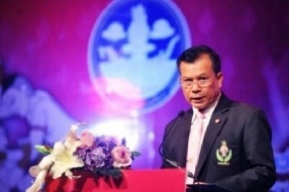   	ดร.กิตติพงษ์ โพธิมู อธิบดีกรมพลศึกษา พร้อมด้วย นายทรงชัย วงษ์วัชรดำรง นายกเทศมนตรีเมืองทุ่งสง ร่วมกันแถลงข่าวการแข่งขันกีฬานักเรียนคนพิการแห่งชาติ ครั้งที่ ๑๗ ซึ่งปีนี้จังหวัดนครศรีธรรมราชเป็นเจ้าภาพจัดการแข่งขัน ระหว่างวันที่ ๑-๖ มี.ค.๕๙ ที่อำเภอทุ่งสง จังหวัดนครศรีธรรมราช มีจำนวนทั้งสิ้น ๑๑ ชนิดกีฬา ประกอบด้วย วอลเลย์บอลในร่ม,วอลเลย์บอลชายหาด, กรีฑา, โกลบอล, เซปักตะกร้อ, เทเบิลเทนนิส, เปตอง, ฟุตซอล, บอคเซีย, ว่ายน้ำ และแบดมินตัน โดยมี ฟุตบอล ๗ คน (ความพิการทางสมอง) เป็นกีฬาสาธิต ชิงกันมากถึง ๗๑๘ เหรียญทอง 	นายทรงชัย วงษ์วัชรดำรง นายกเทศมนตรีเมืองทุ่งสง เปิดเผยว่า ขณะนี้ในส่วนของสนามแข่งขัน และที่พักนักกีฬา ปรับปรุงอย่างสมบูรณ์แบบพร้อมที่จะดำเนินการจัดการแข่งขันได้ตลอดเวลา ขณะที่แลมป์เพื่อคนพิการได้ดำเนินการแล้วเสร็จเพื่ออำนวยความสะดวกให้กับนักกีฬาวิลแชร์ จึงไม่มีส่วนไหนที่ต้องเป็นห่วงรอแต่เพียงต้อนรับนักกีฬาทั้ง ๗๐ โรงเรียนเพื่อร่วมการแข่งขันเท่านั้น 	ขณะที่ ดร.กิตติพงษ์ โพธิมู อธิบดีกรมพลศึกษา ในฐานะประธานอำนวยการจัดการแข่งขันเปิดเผยว่า นักกีฬาที่เข้าร่วมแข่งขันมาจาก ๗๐ โรงเรียนสอนคนพิการทั่วประเทศมีจำนวน ๒,๖๗๖ คน แบ่งออกเป็น ๒ รุ่น คือ รุ่นอายุไม่เกิน ๑๖ ปี และ รุ่นอายุไม่เกิน ๒๕ ปี (เนื่องจากนักกีฬาคนพิการจะเรียนช้ากว่าคนปกติ) ทุกอย่างใช้แนวปฏิบัติเดียวกับกีฬานักเรียนนักศึกษาแห่งชาติ ที่เพิ่งจะแข่งเสร็จไปเมื่อปลายเดือนมกราคมที่ผ่านมา ด้วยการยึดมั่นความถูกต้องที่ได้มาตรฐานและความปลอดภัย ควบคู่ไปกับการตัดสินของคณะกรรมการต้องมีความโปร่งใส บริสุทธิ์ และยุติธรรม ส่วนพิธีเปิดการแข่งขันในวันที่ ๑ มี.ค. จะมีขึ้นที่โรงเรียนเทศบาลบ้านนาเหนือ อำเภอทุ่งสง โดย นางกอบกาญจน์ วัฒนวรางกูร รัฐมนตรีว่าการกระทรวง การท่องเที่ยวและกีฬา ให้เกียรติเป็นประธานในเวลา ๑๗.๐๐ น. (บ้านเมืองออนไลน์ ๑๘ ก.พ.๕๙)รักแท้เพื่อเธอ! คุณตาอุทิศเวลา ๒ ปีปลูกดอกไม้หลายพันต้น มอบให้ภรรยาตาบอดได้ดมกลิ่น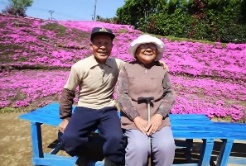 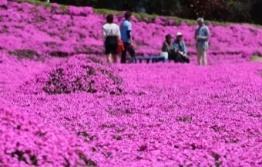   	เว็บไซต์ boredpanda.com เผยแพร่เรื่องราวความรักที่น่าประทับใจของคุณตาและคุณยายคุโรกิ จากเมืองชินโตมิ จังหวัดมิยาซากิ ของญี่ปุ่น หลังจากแต่งงานกันเมื่อปีค.ศ.๑๙๕๖ (อายุ ๖๐ ปีมาแล้ว) ทั้งสองก็ย้ายมาอยู่ในหมู่บ้านชนบทแห่งหนึ่งในเมืองชินโตมิ  ทำฟาร์มเลี้ยงวัว ๖๐ ตัว ใช้ชีวิตอย่างเรียบง่ายและมีความสุข โดยมีลูกด้วยกัน ๒ คน  	ทั้งคู่มีแผนการ เมื่อเกษียณตัวจะไปเที่ยวรอบญี่ปุ่นด้วยกัน ๒ คน  แต่ผ่านไป ๓๐ ปี ซึ่งขณะนั้นทั้งสองอายุ ๕๒ ปี คุณยายเคราะห์ร้ายสูญเสียการมองเห็นอย่างถาวรจากโรคแทรกซ้อนของเบาหวาน ทำให้คุณยายทุกข์ใจและหมดหวังกับชีวิต ภาพที่เคยฝันไว้ว่าจะไปท่องเที่ยวรอบญี่ปุ่นกับสามี ก็สลายหายไป หลังจากนั้นก็เอาแต่หมกตัวอยู่ในบ้าน คุณตาคุโรกิ ปวดใจเมื่อเห็นสีหน้าหดหู่สิ้นหวังของภรรยา พยายามสรรหาสารพัดวิธีที่จะให้กำลังใจ จนวันหนึ่งได้เห็นดอกชิบะซากุระบาน 	จึงเกิดไอเดีย "ทำสวนดอกไม้" เพราะคิดว่า "ถึงแม้มองไม่เห็นด้วยสายตา แต่ก็สามารถสัมผัสถึงดอกไม้ได้ด้วยกลิ่น และถ้ารอบบ้านมีสวนดอกไม้ ก็น่าจะมีคนมาเยี่ยมที่นี่เยอะ ซึ่งจะช่วยให้ภรรยากลับมามีรอยยิ้มและมีความสุขได้"	ด้วยความคิดเช่นนี้ คุณตาจึงเริ่มปลูกต้นชิบะซากุระในสวนหลายพันต้น โดยใช้เวลา ๒ ปี เริ่มตั้งแต่ตัดต้นไม้ เตรียมดิน และปลูก จนออกดอกบานสะพรั่ง จากนั้นคุณตาได้พาคุณยายออกมาสูดอากาศนอกบ้าน เพื่อสูดดมกลิ่นของดอกไม้ สร้างความประทับใจกับคุณยายมาก และตอนนี้ก็ได้เห็นคุณยายกลับมายิ้มสดใสทุกวัน 	๑๐ ปีต่อมา สวนดอกไม้ของคุณตา ก็เติบโตกลายเป็นทุ่งชิบะซากุระผืนใหญ่สีชมพู มีความสวยงาม ทำให้เป็นที่เลื่องลือของคนในละแวกใกล้เคียง และค่อยๆเป็นที่รู้จักของคนในญี่ปุ่น รวมถึงจากประเทศอื่นๆ เข้ามาเยี่ยมชม  เพราะนอกจากจะได้เห็นดอกไม้สวยๆแล้ว พวกเขายังอยากเจอกับเจ้าของตำนานความรักอย่างคุณตาและคุณยาย ครอบครัวคุโรกิ  (ข่าวสดออนไลน์ ๑๘ ก.พ.๕๙)โทรศัพท์สำหรับผู้พิการเคลื่อนไหวไม่ได้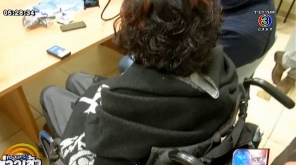 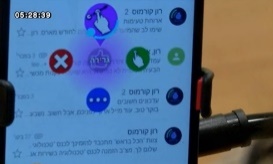 	กลุ่มนักพัฒนาอิสราเอล ในกรุงเยรูซาเลม ได้ประดิษฐ์สมาร์ทโฟนที่ไม่ต้องใช้การสัมผัส เครื่องเเรกของโลกขึ้นมาเพื่อช่วยอำนวยความสะดวกแก่ผู้พิการ
 	แม้ปัจจุบันสมาร์ทโฟนจะกลายเป็นอุปกรณ์เสริมที่สำคัญและจำเป็นสำหรับผู้คนหลายพันล้านทั่วโลก แต่บางครั้งอาการเจ็บป่วยหรือพิการ ก็ทำให้ขีดความสามารถในการใช้อุปกรณ์ Touch Screen ลดลง  ซึ่งสมาร์ทโฟนที่เรียกว่า Open Smart ตัวนี้ จะเปิดโอกาสให้ผู้คนที่มีข้อจำกัดทางการเคลื่อนไหว สามารถเข้าถึงทุก FeaturesและApplicationได้ง่ายดายมากขึ้นโดยมีอุปกรณ์ช่วย 	อุปกรณ์ชิ้นนี้เรียกว่า Sesame Controller เมื่อต้องการใช้งาน ก็นำไปวางไว้ใกล้ๆกับผู้ใช้สมาร์ทโฟน ซึ่งมันจะทำงานด้วยคำสั่งเสียง และการเคลื่อนไหวศีรษะของผู้ใช้ผ่านแอพพลิเคชั่น  อุปกรณ์ชิ้นนี้ถูกพัฒนาโดย บริษัท Sesame Enable ซึ่ง Oded Ben Dov ผู้ร่วมก่อตั้งบริษัท เคยทดลองและพัฒนามร่วมกับผู้ป่วยโรคอัมพาต และได้รับบาดเจ็บบริเวณไขสันหลังจริงมาแล้ว โดยบริษัทได้รับเงินบริจาคจากบริษัทกูเกิล ๑ ล้านดอลล่าร์สหรัฐเพื่อใช้สำหรับการพัฒนา
 	นอกจากนี้บริษัทยังมีแผนบริจาคโทรศัพท์เครื่องนี้ ๕ พันเครื่องให้กับประชาชนทุกเพศทุกวัยที่มีความพิการต่างๆทั่วอิสราเอลอีกด้วย (krobkruakao.comออนไลน์ ๑๙ ก.พ.๕๙)ขายลอตเตอรี่ไม่พอกิน! หนุ่มพิการขายปลาส้มฯ หารายได้เพิ่ม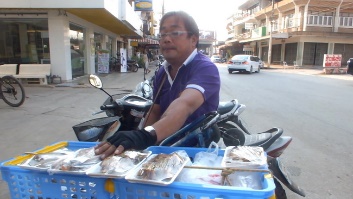 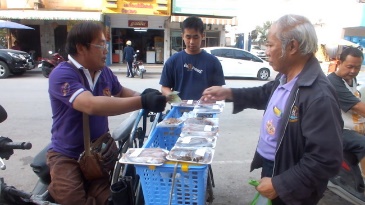 	ขายลอตเตอรี่อย่างเดียวไม่พอกิน หนุ่มพิการเมืองเลยยอมเหนื่อยเพิ่ม หารายได้เสริมด้วยการขายปลาส้ม-ปลาแดด ยอมรับการแข่งขันสูงเพราะมีคนหันมายึดอาชีพเร่ขายลอตเตอรี่กันมากขึ้น กลุ่มคนพิการเร่ขายแข่งไม่ไหว
 	เป็นอีกตัวอย่างหนึ่งของคนสู้ชีวิต ไม่ท้อต่อโชคชะตา! กรณีของนายอภิเชฐ จันทะเสน หรือต้อม หนุ่มพิการขาลีบโปลิโอ กว่า ๑๒ ปีที่เขายึดอาชีพเร่ขายลอตเตอรี่ รายได้ลุ่มๆ ดอนๆ พอเลี้ยงปากเลี้ยงท้องคนในครอบครัว แต่ระยะหลังรายได้เริ่มลดน้อยลงเพราะกลุ่มคนเร่ขายลอตเตอรี่มีมากขึ้น เลยหาช่องทางหารายได้เสริมนอกจากฝากความหวังไว้กับกำไรจากการขายลอตเตอรี่เพียงอย่างเดียว
 	ในที่สุดตัดสินใจลงทุนซื้อ “ปลาส้มแดดเดียว” ตระเวนขาย ปรากฏว่าขายได้ง่าย มีรายได้แต่ละวันเพิ่มขึ้น  นายอภิเชฐ หรือต้อม เล่าว่า ตัวเขามีร่างกายที่พิการมาตั้งแต่เด็กจากการติดเชื่อโปลิโอ ความรู้ก็น้อย ไม่มีทางเลือกในการทำมาหากินเหมือนคนปกติทั่วไป จึงตัดสินใจตระเวนขายลอตเตอรี่เป็นอาชีพหลักทำมานานกว่า ๑๒ ปีแล้ว จุดที่ขายลอตเตอรี่เป็นประจำคือบริเวณด้านหน้าธนาคารกสิกรไทย สาขาเลย 	หลังจากประสบปัญหาการขายลอตเตอรี่มาหลายปี ขายไม่ดีเหมือนแต่ก่อน เพราะมีคนขายลอตเตอรี่แข่งกันมากขึ้น โดยเฉพาะหลังจากรัฐบาลเข้าควบคุมราคาขายไม่ได้เกินฉบับละ ๘๐ บาท รายได้ กำไรยิ่งลดลง ครั้นจะไปเข้าคิวกดซื้อผ่านตู้ ATM ก็เป็นเรื่องยุ่งยากสำหรับคนพิการอย่างเขา แข่งกับคนที่มีอวัยวะปกติไม่ได้ จึงได้แค่โค๊วต้าคนพิการเพียง ๕ เล่ม ขายเพื่อพอให้มีรายได้เลี้ยงครอบครัว  	นายอภิเชฐ บอกว่า เขามีรายได้จากการขายลอตเตอรี่เฉลี่ยแล้วประมาณเดือนละ ๗,๐๐๐-๘,๐๐๐ บาท ต้องดูแลรับผิดชอบเลี้ยงดูภรรยาและลูกอีก ๒ คน ตอนนี้แม้ลูกจะยังเล็กอยู่ แต่ก็ต้องโตขึ้นทุกวัน ภาระค่าใช้จ่ายย่อมมากขึ้น หากจะพึ่งรายได้จากการขายลอตเตอรี่เพียงอย่างเดียวเช่นนี้ต่อไป เชื่อว่าไม่พอใช้แน่นอน เมื่อไม่นานมานี้จึงตัดสินใจหารายได้เพิ่มด้วยการขาย“ปลาส้มแดดเดียว”
 	“ตอนเย็นของทุกวันหลังจากขายลอตเตอรี่เสร็จหรืองวดไหนไม่ขายหรือขายได้หมดก่อน ก็จะเดินทางด้วยรถเข็นสามล้อคู่ใจนำปลาส้ม ปลาแดดเดียว ที่รับจากเพื่อนมาอีกทอดไปขาย ราคาขายก็ประมาณแพ็คและ ๑๐๐ บาท หากขายได้หมดหรือได้มากก็จะมีกำไรพอสมควร”  	นายอภิเชฐบอก และเล่าอีกว่า  อาชีพขายลอตเตอรี่เร่มีการเปลี่ยนแปลงไปมาก คนพิการไม่สามารถขายได้ดีเท่ากับคนปกติ คนขายก็เพิ่มขึ้น เท่ากับว่าต้องแข่งขันกันขายต้องขยันออกเร่ขายมากกว่าแต่ก่อนขายช้ากว่าคนอื่นก็เสี่ยงที่จะขายได้ไม่หมด
 	“หลังจากขายปลาส้มปลาแดดเดียวเสริมจากขายลอตเตอรี่อย่างเดียว ทำให้แต่ละวันมีรายได้เพิ่ม พอทำให้มีเงินใช้จ่ายในครอบครัวคล่องขึ้น ครอบครัวลูกๆก็มีความสุขไปด้วย จะฝากความหวังกับลอตเตอรี่อย่างเดียวไม่ได้แล้ว”  นายอภิเชฐกล่าวทิ้งท้าย  (ASTVผู้จัดการออนไลน์ ๑๙ ก.พ.๕๙)โครงการช่วยเด็กออทิสติกพัฒนาด้านสุขภาพและสังคม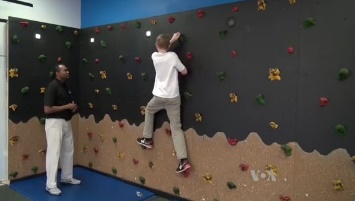 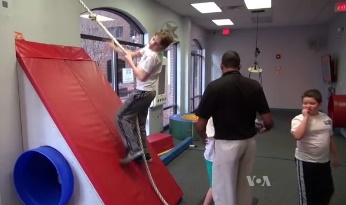 	งานวิจัยของรัฐบาลอเมริกันชี้ว่า หนึ่งในเด็กๆ ๔๕ คน ที่อายุระหว่าง ๓ ถึง ๑๗ ปี จะเป็นเยาวชนที่มีความผิดปกติด้านพัฒนาการเนื่องจากโรคออทิสติก  หนึ่งในความพยายามที่จะช่วยเด็กเหล่านี้ด้านสังคมและสุขภาพเป็นโครงการของ Ricardo Cunningham ผู้ที่อพยพมาจากประเทศจาไมกาและก่อตั้งกลุ่ม LCF Kids น้องเอ็มม่าวัย ๑๘ ปี เข้ารวมกิจกรรมของกลุ่ม LCF Kids เธอป่วยเป็นโรคลมชักและออทิสซึม และใช้เวลาในโครงการนี้ออกกำลังกาย เพื่อเสริมสร้างความแข็งแรง 	Ricardo Cunningham ริเริ่มกลุ่ม LCF Kids หรือ Life Changing Fitness Kids เมื่อ ๕ ปีก่อน ที่เมือง Falls Church รัฐเวอร์จิเนีย ไม่ไกลจากกรุงวอชิงตัน  เขากล่าวว่า น้องเอ็มม่าได้ออกกำลังกายที่ช่วยเรื่องทักษะการรับรู้จากกิจกรรมและเกมส์ที่ใช้แสงเป็นสิ่งกระตุ้น นอกจากนั้น การเล่นโยนลูกบอลมีประโยชน์ต่อทักษะการเคลื่อนไหวของเอ็มม่า 	คุณ Cunningham บอกว่าแรงบันดาลใจที่ทำให้เขาริเริ่มโครงการนี้        มาจากการที่โตมากับคุณป้าที่เป็นออทิสซึม เขาคิดว่าโครงการลักษณะนี้เพื่อช่วยเด็กๆ ยังมีไม่มากพอ จึงก่อตั้งกลุ่ม LCF Kids ขึ้น   ตัวเขาเองเป็นเคยเป็นนักกีฬาและเดินทางมาสหรัฐฯ เมื่อ ๑๖ ปีก่อนจากจาไมกา เพื่อเข้าศึกษาระดับมหาวิทยาลัยด้านพละศึกษาและการวิจัยด้านนันทนาการ  	Ricardo Cunningham กล่าวว่าเป็นความต้องการของเขาตลอดมา ที่จะก่อตั้งโครงการลักษณะนี้ เขาต้องการให้เด็กๆ มีความมั่นใจในตัวเองมากขึ้น และไม่ต้องกังวล ในบรรยากาศที่เด็กๆ รู้สึกสบายๆ เด็กอายุตั้งแต่ ๓ ถึง ๒๑ ปีสามารถเข้าร่วมโครงการนี้ ซึ่งประกอบด้วย การให้คำปรึกษาแบบตัวต่อตัว และกิจกรรมกลุ่ม ทั้งนี้กิจกรรมต่างๆ จะถูกออกแบบให้ตรงกับความต้องการของเด็กๆ คุณ Cunningham บอกว่า เขาต้องการให้เด็กๆ รู้สึกว่าเหมือนมาเล่น ไม่ต้องคิดว่านี่คือกิจกรรมบำบัด  	ขณะเดียวกันคุณแม่ของน้องเอ็มม่า พูดถึงประโยชน์จากิจกรรมนี้ว่า ตอนแรกไม่คิดว่าจะได้ผลดีด้านพัฒนาการทางสังคมของเอ็มม่าด้วย คุณแม่ Donna Budway บอกว่าเอ็มม่าได้เพื่อนจากโครงการ Life Changing Fitness Kids นี้ Ricardo Cunningham ผู้ก่อตั้งมีความหวังที่จะต่อยอดความสำเร็จ จากระดับบุคคล ไปถึงชุมชน และเขาอยากเห็นเด็กออทิสติกได้รับการยอมรับมากขึ้นในสังคมและที่ทำงาน ซึ่งแน่นอนว่าต้องมีความร่วมมือจากคนในสังคมโดนรวมด้วย เพื่อที่จะทำให้ความหวังนี้เป็นจริง (voathai.comออนไลน์ ๒๓ ก.พ.๕๙)ซาบซึ้ง! สาวท้องไหว้ขอบคุณ 'น้าโต๊ด' กู้ภัยพิการ ใจเกินร้อย ช่วยลากรถส่งถึงที่	โลกออนไลน์ แห่แชร์ภาพประทับใจ เป็นภาพของหญิงสาวที่กำลังตั้งครรภ์ ย่อตัวในท่าคุกเข่า ยกมือไหว้ขอบคุณนายบุญ นาหอม หรือ โต๊ด เจ้าหน้าที่อาสาสมัครมูลนิธิกู้ภัยไตรคุณธรรม อำเภอเมือง จังหวัดชลบุรี ที่พิการไร้แขนขา แต่อุทิศเวลามาทำหน้าที่เป็นอาสาสมัครช่วยเหลือสังคม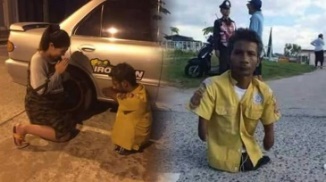  	สมาชิกเฟซบุ๊กที่ชื่อ หมวย สุชาดา ผู้เผยแพร่ภาพ ได้เขียนเล่าว่า รถยนต์ของหญิงสาวรายนี้แก๊สหมดกลางทาง จึงได้ขอความช่วยเหลือ ซึ่ง น้าโต๊ด ได้รับแจ้งเหตุ จึงไปปฏิบัติหน้าที่ลากรถยนต์ไปส่งถึงที่หมายให้ หลังจากที่มีการแชร์ต่อไปเป็นวงกว้างชาวเน็ตที่ได้เห็นต่างก็รู้สึกประทับใจ และชื่นชมในความเป็นจิตอาสาของนายบุญ แม้ร่างกายจะพิการ แต่หัวใจเกินร้อย นับว่าเป็นเรื่องราวความมีน้ำใจเล็กน้อย แต่ทำให้สังคมน่าอยู่มากยิ่งขึ้น 	สำหรับประวัติของนายบุญนั้น ปัจจุบันอายุ ๔๕ ปี พิการแขนขามาแต่กำเนิด แต่ไม่ย่อท้อต่อชีวิต ประกอบอาชีพเป็นนักร้องตามร้านอาหารหลายแห่ง มีนิสัยชอบช่วยเหลือ เมื่อพบเห็นคนเจ็บตามท้องถนน จึงตัดสินใจสมัครมาเป็นอาสากู้ภัย โดยทำหน้าที่เป็นคนรับแจ้งเหตุ และขับรถไปรับผู้บาดเจ็บตามจุดต่างๆ นายบุญปฏิบัติหน้าที่อย่างคล่องแคล่วมานานกว่า ๑๕ ปี และเป็นแรงบันดาลให้กับเจ้าหน้าที่กู้ภัย รวมถึงผู้คนในสังคม ในเรื่องความอดทน ไม่ย่อท้อต่อความยากลำบาก (ไทยรัฐออนไลน์/มูลนิธิพัฒนาคนพิการไทย ๑๒ ก.พ.๕๙)เสียงกรนเล็กๆ...ฝันร้ายทำลายพัฒนาการลูกน้อยสมาธิสั้น พฤติกรรมก้าวร้าว ซนมากผิดปกติ เรียนรู้อะไรได้ช้า อาการเหล่านี้คงไม่มีคุณพ่อ คุณแม่คนใดปรารถนาให้เกิดกับลูกน้อยอย่างแน่นอน แต่คุณรู้หรือไม่ว่าอาการเหล่านี้ เด็กทุกคนมีโอกาสเสี่ยงที่จะเป็นหากลูกของคุณเป็นคนหนึ่งที่มีอาการ"นอนกรน"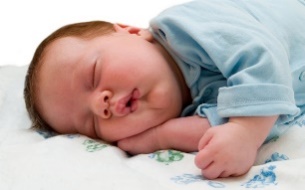  	ภาวะนอนกรนในเด็ก (Snoring Children) เสียงกรนเล็กๆ ที่กลายเป็นปัญหาหนักอกของบรรดาคุณพ่อคุณแม่ทั้งหลาย ทางการแพทย์ยืนยันว่า ภาวะนอนกรนในเด็กส่งผลกระทบโดยตรงต่อพัฒนาการทั้งทางร่างกายและสติปัญญาของลูกน้อยหากมีอาการหยุดหายใจขณะหลับร่วมด้วยอาจมีอันตรายถึงชีวิต 	พ.ญ.มณินทร วรรณรัตน์ กุมารแพทย์ ผู้เชี่ยวชาญด้านโรคระบบทางเดินหายใจในเด็ก ได้ให้ข้อมูลว่า สาเหตุที่พบบ่อยที่สุดในเด็กที่มีนอนกรน คือ เด็กมีต่อมทอนซิลและต่อมอะดีนอยด์โต จนเกิดการอุดกั้นของทางเดินหายใจ เกิดการสั่นสะเทือนของโครงสร้างระบบทางเดินหายใจ คือลิ้นไก่และเพดานอ่อนจึงทำให้เกิดเสียงกรนขึ้น หรือเกิดอาการแน่นจมูกเรื้อรัง เป็นโรคภูมิแพ้จมูก หรือในรายมีความผิดปกติของโครงสร้างกระดูกใบหน้าผิดปกติแต่กำเนิด เช่น โรคดาวน์ซินโดรม โรคกล้ามเนื้ออ่อนแรง รวมถึงเด็กที่มีรูปร่างอ้วน จะมีไขมันรอบคอมาก ขณะหลับกล้ามเนื้อจะหย่อนตัว ไขมันรอบคอจะไปกดทางเดินหายใจมากขึ้นก็ทำให้เกิดเสียงกรนได้เช่นกัน
 	คุณพ่อคุณแม่สามารถสังเกตได้ง่ายๆ ว่าลูกมีภาวะนอนกรนที่เป็นอันตรายหรือไม่ เช่น เมื่อลูกหลับแล้วมีเสียงกรนดังเป็นประจำหรือไม่ เสียงนอนกรนขาดๆ หายๆ มีอาการหายใจเฮือกเหมือนคนขาดอากาศ หยุดหายใจเป็นช่วงๆ มีอาการเขียวรอบปากหรือริมฝีปากคล้ำขณะหลับ นอนหายใจอกบุ๋มท้องโป่ง หรือในตอนกลางวันมีอาการง่วงนอนมากผิดปกติเหมือนนอนไม่พอ หงุดหงิดง่าย ซุกซนมาก อยู่ไม่นิ่ง สมาธิสั้น หรือปัสสาวะรดที่นอนหลังอายุ ๕ ปี อาการเช่นนี้แสดงว่าลูกของคุณอาจอยู่ในภาวะเสี่ยงอันตรายจากโรคนี้ โดยการสังเกตที่ถูกต้อง ควรสังเกตในช่วงครึ่งตื่นหลัง โดยเฉพาะช่วงใกล้รุ่ง ๐๒.๐๐-๐๕.๐๐ น. เพราะเป็นช่วงหลับลึกและแนะนำให้ถ่ายคลิปวีดีโอพร้อมอัดเสียงเมื่อมาพบแพทย์
 	ปัจจุบันทางการแพทย์มีแนวทางตรวจวินิจฉัยได้หลายวิธี โดยแพทย์จะทำการตรวจร่างกายเพื่อหาสาเหตุที่ทำให้นอนกรน เช่น เด็กมีต่อมทอนซิลหรือต่อมอะดีนอยด์โตผิดปกติ เป็นโรคจมูกอักเสบจากโรคภูมิแพ้ หากอาการไม่ชัดเจนและคุณพ่อคุณแม่ยังไม่แน่ใจว่าลูกมีอาการหยุดหายใจขณะหลับหรือไม่ แพทย์จะทำการตรวจการนอนหลับ (Sleep Test) เพื่อยืนยันว่ามีอาการหยุดหายใจขณะหลับหรือไม่และอาการรุนแรงมากแค่ไหน
 	สำหรับ วิธีการรักษา หลังจากที่แพทย์วินิจฉัยถึงสาเหตุและความรุนแรงของการนอนกรนแล้ว แพทย์จะให้การรักษาจากสาเหตุที่ทำให้เกิด เช่น รักษาภูมิแพ้จมูกอักเสบ รักษาต่อมทอนซิลและต่อมอดีนอยด์ที่โตผิดปกติในเด็กโดยการผ่าตัดรักษาหรือการใช้เครื่องเป่าอากาศขณะหลับที่มักใช้ในการรักษาในผู้ใหญ่มากกว่าเด็ก
 	อย่างไรก็ตาม ภาวะนอนกรนในเด็ก เป็นเรื่องสำคัญที่คุณพ่อคุณแม่ไม่ควรปล่อยปละละเลย หากพบว่าลูกมีอาการนอนกรน ควรรีบพบแพทย์เพื่อทำการรักษาทันที เพื่อพัฒนาการที่ดีเยี่ยมของลูกน้อย จะได้ไม่มีฝันร้ายมาทำลายให้สะดุดลง (ryt๙.comออนไลน์ ๒๐ ก.พ.๕๙)ข้อเสนอแนะการจัดการศึกษาสำหรับคนพิการ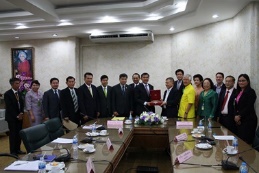 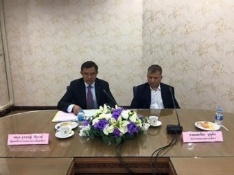  	สำหรับประเด็นเรื่องคนพิการนั้น ได้มีการพิจารณาศึกษากฎหมายฉบับต่างๆ ที่ไม่เอื้อต่อคนพิการ การจัดสภาพแวดล้อมและสิ่งอำนวยความสะดวกที่ทุกคนสามารถเข้าถึงและใช้ประโยชน์ได้ โดยเฉพาะประเด็นการจัดซื้อรถเมล์ชานต่ำของกระทรวงคมนาคมและการออกแบบอาคารของหน่วยงานภาครัฐ การส่งเสริมการบูรณาการแผนพัฒนาคุณภาพชีวิตคนพิการประจำจังหวัดกับแผนพัฒนาจังหวัด การขจัดการเลือกปฏิบัติที่ไม่เป็นธรรมต่อคนพิการ รวมถึงการจัดการศึกษาสำหรับคนพิการ จึงได้มอบหมายให้คณะอนุกรรมาธิการด้านคนพิการ ภายใต้การนำของ นายมณเฑียร บุญตัน รองประธานคณะกรรมาธิการ เดินทางไปพบปะสนทนาและมีข้อเสนอต่อรัฐมนตรีว่าการกระทรวงศึกษาธิการ ในฐานะประธานคณะกรรมการส่งเสริมการจัดการศึกษาสำหรับคนพิการใน ๕ ประเด็นดังนี้ 	๑.ควรปรับปรุงพระราชบัญญัติการจัดการศึกษาสำหรับคนพิการ พ.ศ.๒๕๕๑ ในประเด็นสำคัญ คือ การเร่งจัดตั้งศูนย์การเรียนเฉพาะความพิการ ภาคประชาชนซึ่งแม้ว่าในพระราชบัญญัติดังกล่าวจะมีการบัญญัติไว้อย่างชัดเจนเกี่ยวกับศูนย์การเรียนเฉพาะความพิการทั้งในบทนิยามและอีกหลายมาตรา แต่เนื่องจากคณะกรรมการกฤษฎีกาได้ให้ความเห็นว่า ในพระราชบัญญัติดังกล่าวไม่มีบทบัญญัติให้อำนาจคณะกรรมการส่งเสริมการจัดการศึกษาสำหรับคนพิการในการจัดตั้งศูนย์การเรียนเฉพาะความพิการไว้ ทำให้นับจนถึงปัจจุบันยังไม่มีศูนย์การเรียนเฉพาะความพิการเกิดขึ้นเลย ทั้งนี้ศูนย์การเรียนเฉพาะความพิการเป็นกลไกสำคัญที่ถูกออกแบบมาให้เติมเต็มช่องว่างของระบบการ จัดการศึกษาสำหรับคนพิการที่ภาครัฐไม่สามารถทำได้ เนื่องจากสถานศึกษาเฉพาะความพิการที่มี ไม่เพียงพอและไม่สามารถสร้างเพิ่มเติมได้เพราะจะขัดต่อกระแสโลกซึ่งมุ่งเน้นไปที่การเรียนร่วม ประกอบกับสถานศึกษาที่จัดการเรียนร่วมนั้นยังขาดปัจจัยในการสนับสนุนทำให้คนพิการไม่ได้รับการศึกษาที่มีคุณภาพตรงตามความต้องการจำเป็นพิเศษของแต่ละคน รวมทั้งยังมีคนพิการที่ถูกปฏิเสธไม่ให้เข้าเรียนในสถานศึกษาอีกหลายแห่งโดยเฉพาะ สถานศึกษาภายในชุมชนที่อาศัยอยู่เพราะความไม่พร้อมของสถานศึกษา ดังนั้นศูนย์การเรียนเฉพาะความพิการจึงจะมีบทบาทสำคัญในการจัดการศึกษาและ การสนับสนุนคนพิการในระบบการศึกษาทุกรูปแบบและทุกระดับและทุกประเภท เพื่อให้คนพิการสามารถเข้าถึงและใช้ประโยชน์ได้จากการศึกษาอย่างทั่วถึงและมีคุณภาพ และขอให้ตั้งคณะทำงานประกอบด้วยผู้แทนจากกระทรวงศึกษาธิการ สภาคนพิการทุกประเภทแห่งประเทศไทย สภาขับเคลื่อนการปฏิรูปประเทศ (สปท.) และสภานิติบัญญัติแห่งชาติ (สนช.) เพื่อจัดทำร่างพระราชบัญญัติการจัดการศึกษาสำหรับคนพิการ (ฉบับที่...) พ.ศ. .... ซึ่งปรับปรุงประเด็นศูนย์การเรียนเฉพาะความพิการ และประเด็นอื่นที่ทำให้การจัดการศึกษาสำหรับคนพิการดียิ่งขึ้น 	๒.ควรจัดการประชุมคณะกรรมการส่งเสริมการจัดการศึกษาสำหรับคนพิการโดยเร็วและสม่ำเสมอเพื่อให้เกิดการขับเคลื่อนงานด้านการจัดการศึกษาสำหรับคนพิการและเป็นไปตามเจตนารมณ์ ของพระราชบัญญัติการจัดการศึกษาสำหรับคนพิการ พ.ศ.๒๕๕๑ 	๓.ควรแก้ไขปัญหาการเข้าถึงสิทธิของคนพิการในการได้รับสิ่งอำนวยความสะดวก สื่อ บริการ และความช่วยเหลืออื่นใดทางการศึกษา ตามกฎกระทรวงซึ่งออกตามความในมาตรา ๑๐ แห่งพระราชบัญญัติการศึกษาแห่งชาติ พ.ศ.๒๕๔๒ และสอดคล้องกับความในมาตรา ๕ แห่งพระราชบัญญัติการจัดการศึกษาสำหรับคนพิการ พ.ศ. ๒๕๕๑ ซึ่งมีประเด็นปัญหาสำคัญ ๒ ประการ ได้แก่ ๑) ปัญหาคนพิการยังได้รับอุปกรณ์ไม่ครบถ้วนและไม่ตรงตามความต้องการจำเป็นพิเศษ และ ๒) ปัญหาการยืมสิ่งอำนวยความสะดวกและสื่อทางการศึกษาตามบัญชีแนบท้าย ก.เนื่องจากอุปกรณ์ในบัญชีดังกล่าว มีราคาสูง การยืมอุปกรณ์ดังกล่าวจึงต้องมีบุคคลค้ำประกันทำให้คนพิการไม่สามารถยืมไปใช้ได้เพราะมีความเสี่ยงไม่สามารถรับผิดชอบได้ ส่งผลให้มีอุปกรณ์ตามบัญชี ก.ดังกล่าวค้างอยู่ตามศูนย์การศึกษาพิเศษทั่วประเทศจำนวนมาก และส่งผลต่อเนื่องให้ในปีงบประมาณ ๒๕๕๘ และ ๒๕๕๙ กระทรวงศึกษาธิการไม่ได้ตั้งงบประมาณรายจ่ายเพื่อจัดหาอุปกรณ์ตามบัญชี ก. ได้ ทั้งนี้ปัญหาดังกล่าวมีผลกระทบอย่างยิ่งต่อการเรียนการสอนของคนพิการ ดังนั้นจึงขอให้กระทรวงศึกษาธิการพิจารณาหาแนวทางแก้ไขปัญหาดังกล่าวโดยเร่งด่วน และควรพิจารณาทบทวนแนวทางการให้ยืมสิ่งอำนวยความสะดวกและสื่อทางการศึกษาให้มีความเหมาะสม รวมถึงพิจารณาแก้ไขปรับปรุงกฎกระทรวงให้มีความทันสมัยและมีประสิทธิภาพมากยิ่งขึ้น ซึ่งอาจพิจารณามอบหมายให้คณะทำงานตามข้อ ๑.ไปพิจารณาควบคู่กับการจัดทำร่างพระราชบัญญัติการจัดการศึกษาสำหรับคนพิการ (ฉบับที่ ..) พ.ศ. .... ด้วยก็ได้ 	๔.ควรจัดทำสื่อสิ่งพิมพ์ และสื่ออิเล็กทรอนิกส์ทางการศึกษาสำหรับนักเรียนพิการ ให้เป็นไปตามมาตรฐานการเข้าถึง และใช้ประโยชน์ได้ตามหลักการออกแบบที่เป็นสากล เช่น ePUB3 html5 และ WCAG 2.0 เป็นต้น โดยหลีกเลี่ยงการใช้รูปแบบที่เป็นอุปสรรคต่อการเข้าถึง เช่น PDF และ Flash เป็นต้น และให้ความสำคัญกับการจัดทำสื่อให้พร้อมสำหรับแจกจ่ายให้กับนักเรียนทุกคน โดยกำหนด ให้มีหน่วยงานกลาง ในการจัดทำสื่อการเรียนการสอนที่เข้าถึงและใช้ประโยชน์ได้ (Accessible Educational Media Center) เพื่อให้นักเรียนพิการสามารถเข้าถึงสื่อที่ใช้ในการเรียนการสอน ได้พร้อมกับนักเรียนอื่น ๆ อย่างเท่าเทียมและทั่วถึง 	๕.ควรปรับเพิ่มอัตราเงินอุดหนุนรายบุคคลที่รัฐช่วยสนับสนุนค่าใช้จ่ายรายบุคคลแก่โรงเรียนเอกชนการกุศลที่จัดการศึกษาสำหรับคนพิการตามพระราชบัญญัติโรงเรียนเอกชน พ.ศ.๒๕๕๐ เนื่องจากตามข้อเท็จจริงการดูแลคนพิการของโรงเรียนเอกชนการกุศลมีค่าใช้จ่ายรายบุคคลสูงกว่า ที่ได้รับการอุดหนุนอย่างมาก ปัจจุบันได้รับเงินอุดหนุนค่าใช้จ่ายรายบุคคลจำนวน ๓๐,๘๐๐ บาท คิดเป็นหนึ่งในสี่ของค่าใช้จ่ายจริง จึงควรปรับเพิ่มเป็นอย่างน้อย ๔๐,๐๐๐ บาท โดยควรปรับอัตราส่วนครูสอนผู้เรียนพิการจาก ๑ ต่อ ๒๕ เป็น ๑ ต่อ ๘ซึ่งเป็นไปตามข้อกำหนดเกี่ยวกับการจัดการศึกษาสำหรับคนพิการของกระทรวงศึกษาธิการอยู่แล้ว 	รัฐมนตรีว่าการกระทรวงศึกษาธิการ ได้ตอบรับข้อเสนอแนะของคณะกรรมาธิการ และได้มอบหมายให้หน่วยงานที่เกี่ยวข้องไปดำเนินการต่อไป ซึ่งคณะกรรมาธิการจะได้ติดตามและนำเสนอให้สาธารณชนได้รับทราบตามความมุ่งหมายที่อยากเห็นคนพิการ อยู่อย่างมีศักดิ์ศรี ไม่ถูกเลือกปฏิบัติ สามารถเข้าถึงและใช้ประโยชน์ได้ในสถานที่และบริการสาธารณะต่างๆ สามารถพึ่งพาตนเองได้ จนท้ายที่สุดช่วยพัฒนาสังคมและประเทศชาติ (แนวหน้าออนไลน์ ๒๕ ม.ค.๕๙)เชิญคนพิการสมัครงานบริษัท วงศ์เอกอุตสาหกรรม จำกัด  ที่อยู่ ๑๕ ซอยลาซาล ๔๙ ถนนลาซาล แขวงบางนา เขตบางนา กรุงเทพมหานคร ๑๐๒๖๐  รับพนักงาน QC จำนวน ๒ อัตรา รายละเอียดงาน ตรวจสอบคุณภาพของผลิตภัณฑ์ให้ถูกต้องตามข้อกำหนดของลูกค้า คุณสมบัติ พิการร่างกาย-เดินได้ เพศชาย/หญิง อายุ ๑๘ ปีขึ้นไป วุฒิ ม.๓ ขึ้นไป มีความละเอียด รอบคอบ สวัสดิการ ประกันสังคม กองทุนเงินทดแทน เบี้ยขยัน โบนัสประจำปี วันหยุดประจำปี เงินช่วยเหลือกรณีต่างๆ ฯลฯ ติดต่อ...คุณสุทิสา ชัยกิจ โทรศัพท์ ๐๒-๓๖๑๕๓๔๖ #๕๒ แฟกซ์ ๐๒-๓๖๑๕๓๔๕ อีเมล์ hr.d@wongeak.comบริษัท บิ๊กซี ซูเปอร์เซ็นเตอร์ จำกัด  ที่อยู่ ๙๗/๑๑ ชั้น ๗ ถนนราชดำริห์ แขวงปทุมวัน เขตปทุมวัน กรุงเทพมหานคร ๑๐๓๓๐ รับพนักงานธุรการ จำนวน ๑ อัตรา รายละเอียดงาน รับสายโทรศัพท์ โอนสายไปยังแผนกต่างๆ ต้อนรับผู้เข้ามาติดต่อบริษัทฯ คัดแยกเอกสาร ซองจดหมาย งานเอกสารต่างๆ ที่ได้รับมอบหมาย วัน/เวลา ทำงาน วันจันทร์-วันศุกร์ เวลา ๘.๓๐-๑๗.๓๐ หยุดวันเสาร์-วันอาทิตย์ คุณสมบัติ พิการร่างกาย- เดินได้ เพศหญิง อายุ ๒๐-๓๕ ปี สามารถใช้โปรแกรมคอมพิวเตอร์เบื้องต้น  มีทักษะในการสื่อสาร สามารถช่วยเหลือตัวเองได้ ทำงานร่วมกับผู้อื่นได้ดี มีความตั้งใจเรียนรู้สิ่งใหม่ๆ ติดต่อ...คุณนิตย์รดี  ศักดิ์เกษตรกูล โทรศัพท์ ๐๘๓-๐๙๒๖๓๑๒  อีเมล์ sanijradee@bigc.co.thHi Tech Nittsu.co.th สาขากรุงเทพฯ  ที่อยู่ เลขที่ ๑๙๓/๘๘ ถ.รัชดาภิเษก ต.คลองเตย อ.คลองเตย จ.กรุงเทพมหานคร ๑๐๑๑๐  รับพนักงานคีย์ข้อมูล จำนวน ๙ อัตรา รายละเอียดงาน คีย์ข้อมูล จัดการด้านเอกสาร คุณสมบัติ พิการทางการได้ยินหรือทางด้านร่างกาย  เพศชาย/หญิง อายุ ๒๕-๔๐ ปี วุฒิปริญญาตรี สวัสดิการ ประกันสังคม การฝึกอบรมนอกบริษัท วันหยุดพักผ่อน กองทุนเงินทดแทน ประกันชีวิต ประกันสุขภาพ ชุดยูนิฟอร์ม และ เงินช่วยเหลือการสมรส  ติดต่อ...คุณนันทวัน แก้วกูล โทรศัพท์ ๐๒-๓๐๒๖๓๔๓ อีเมล์ nuntawan@nittsu.co.thRLG Group สำนักงานใหญ่  ที่อยู่ เลขที่ ๙๓๒ ถ.ประชาชื่น ต.บางซื่อฝั่งเหนือ อ.บางซื่อ จ.กรุงเทพมหานคร ๑๐๘๐๐  รับเจ้าหน้าที่ประชาสัมพันธ์ จำนวน ๑ อัตรา  รายละเอียดงาน ๑. รับ-โอน โทรศัพท์ ภายนอกภายใน ๒. คัดแยกเอกสาร ทั้งในและต่างประเทศ ๓. ประชาสัมพันธ์ ข่าวสารภายใน และภายนอก  ๔. จัดทำรายงานสรุปการทำงานประจำเดือน คุณสมบัติพิการทางด้านร่างกายหรือการเคลื่อนไหว เพศหญิง อายุ  ๒๕-๔๐ ปี วุฒิปริญญาตรี มีประสบการณ์การทำงานมาก่อน  สวัสดิการ ประกันสังคม เงินช่วยเหลือกรณีมีบุตร วันหยุดพักผ่อน เงินช่วยเหลือการเสียชีวิต เงินกู้ยืม ประกันชีวิต ประกันสุขภาพ และ เงินช่วยเหลือเมื่อออกจากงาน ฯลฯ ติดต่อ...คุณสุมารินทร์ จันทร์ทอง โทรศัพท์ ๐๒-๘๓๑๘๔๐๐ อีเมล์ hr@rlg.co.thโรงพยาบาล ไทยนครินทร์  ที่อยู่ ๓๔๕ ถนนบางนา-ตราด กม.๓.๕  แขวงบางนา  เขตบางนา  กรุงเทพฯ  ๑๐๒๖๐  รับคนพิการตามความสามารถและเหมาะสมกับความพิการ จำนวนหลายอัตรา  คุณสมบัติ คนพิการที่สามารถช่วยเหลือตนเองได้  เพศชาย/หญิง สวัสดิการ ค่าล่วงเวลา, ค่ารักษาพยาบาล, โบนัส, ประกันสังคม, กองทุนสำรองเลี้ยงชีพ, ประกันชีวิต ฯลฯ ติดต่อ...ฝ่ายบริหารงานบุคคล ชั้น B โทรศัพท์ ๐๙๓-๙๙๕๘๓๓๕ หรือ ๐๒-๓๖๑๒๗๒๗ ต่อ ๓๙๔๙ อีเมล์ hr@thainakarin.co.th Epik International (Thailand) Co. Ltd.  ที่อยู่ ๕๒/๑๒๐ โซน E ชั้น ๓ Grand Langsuan Condominium ซอยหลังสวน ถนนเพลินจิต แขวงลุมพินี  เขตปทุมวัน  กรุงเทพฯ ๑๐๓๓๐ รับเจ้าหน้าที่คนพิการ จำนวน ๑ อัตรา  รายละเอียดงาน ตามความเหมาะสมกับความพิการ เวลา ๐๘.๓๐-๑๗.๓๐ น.  คุณสมบัติ คนพิการทางด้านร่างกาย สามารถทำงานได้  เพศชาย/หญิง  อายุระหว่าง ๒๘-๖๐ ปี ไม่จำกัดวุฒิการศึกษา สวัสดิการ ประกันสังคม ฯลฯ ติดต่อ...คุณอุไรรัตน์  รักพุทธะ โทรศัพท์ ๐๘๙-๙๕๐๗๒๐๗ อีเมล์ bangkokhr@epikint.comสวนสยาม-ทะเลกรุงเทพ  ที่อยู่ ๒๐๓ ถนนสวนสยาม แขวงคันนายาว เขตคันนายาว กทม.๑๐๒๓๐ รับพนักงานธุรการ จำนวน ๓ อัตรา  รายละเอียดงาน งานประสานงานทั่วไป คุณสมบัติ พิการทางด้านร่างกาย-เดินได้ เพศชาย/หญิง อายุระหว่าง ๑๘ ปีขึ้นไป วุฒิ ป.๖ สามารถอ่านออก-เขียนได้ สวัสดิการ ประกันสังคม วันหยุดพักผ่อนประจำปี วันลากิจ ปรับเงินเดือนประจำปี ญาติ/เพื่อนเที่ยวฟรีประจำเดือน งานเลี้ยงประจำปี ท่องเที่ยวประจำปี โบนัสตามผลประกอบการ อาหารราคาพนักงาน ฯลฯ  ติดต่อ...ภัทรตรียา เพ็ชรืเนาว์ โทรศัพท์ ๐๒-๙๑๙๗๒๐๐ ต่อ ๒๒๗, ๐๒-๙๑๙๗๐๑๘ อีเมล์ pattreeya.p@siamparkcity.comบริษัท คูราโม่ (ไทยแลนด์) จำกัด  ที่อยู่ ๘/๕  หมู่ ๑๔  ตำบลห้อยขมิ้น อำเภอหนองแค จังหวัดสระบุรี  ๑๘๒๓๐  รับพนักงานคีย์ข้อมูล จำนวน ๑ อัตรา  รายละเอียดงาน คีย์เอกสารต่างๆ ของแผนกจัดซื้อ คุณสมบัติ พิการทางด้านร่างกาย-เดินได้  เพศหญิง อายุระหว่าง ๑๘-๓๕ ปี วุฒิการศึกษาระดับ ม. ๖ ขึ้นไป มีประสบการณ์งานด้านธุรการ  สวัสดิการ ค่าข้าว, ค่าน้ำมันรถ, เบี้ยขยัน, ค่าสงเคราะห์บุตร, และอื่นๆ  ติดต่อ...คุณภัทรานิษฐ  วิไลฤทธิ์ โทรศัพท์ ๐๓๖-๒๐๐๙๗๗-๘ อีเมล์ personal@kuramothai.comSodick (Thailand) Co.,Ltd.  ที่อยู่ นิคมอุตสาหกรรมนวนคร โครงการ๓ ๖๐/๘๔ หมู่ ๑๙ ซอย ๑๙ ถนนพหลโยธิน ตำบลคลองหนึ่ง อำเภอคลองหลวง  จังหวัดปทุมธานี  ๑๒๑๒๐  รับพนักงานธุรการ จำนวน ๓ อัตรา รายละเอียดงาน พนักงานฝ่ายผลิตทั่วไป งานตามความเหมาะสมและลักษณะความพิการ  คุณสมบัติ คนพิการที่สามารถช่วยเหลือตนเองได้ เพศชาย/หญิง อายุระหว่าง ๑๘-๔๐ ปี วุฒิการศึกษา ระดับ ม.ปลาย-ปริญญาตรี ทุกสาขา สามารถใช้คอมพิวเตอร์ได้  สวัสดิการ โบนัสประจำปี ค่ารักษาพยาบาล งานช่วยเหลือกิจกรรมต่างๆ เครื่องแบบพนักงาน เบี้ยขยันประจำเดือน/ปี กองทุนสำรองเลี้ยงชีพ ฯลฯ  ติดต่อ...Khun.Paopanga โทรศัพท์ ๐๒-๕๒๙๒๔๕๐-๖ ต่อ ๑๒๘ แฟกซ์ ๐๒-๕๒๙๒๔๕๙  อีเมล์ Sodick_35@trustmail.jobthai.comบริษัทในเครือเทนยุ กรุ๊ป  ที่อยู่ บริษัทในเครือเทนยุ ผู้ให้บริการในรูปแบบร้านอาหารญี่ปุ่นระดับพรีเมี่ยม ซึ่งปัจจุบันมีบริษัทในเครือเปิดให้บริการทั้งหมด ๕ สาขาได้แก่ ๑. เทนยุ แกรนด์ : สาทร ๖ (Tenyuu Grand) ๒. ยาชินน์ : ทองหล่อ ๑๓ (Yashin by Tenyuu) ๓. เทนยุ โช : ห้างสรรสินค้าเอ็มควอเทียร์ ชั้น ๘ (Tenyuu Sho) ๔. เทนยุ ซูชิ บาร์ : ห้างสรรสินค้าเอ็มควอเทียร์ ชั้น B (Tenyuu Sushi Bar) ๕. มัทชะ เทน : สาทร ๖ (Matcha Ten) ต้องการรับคนพิการทำงาน พนักงานฝ่าย IT, พนักงานฝ่ายจัดซื้อ, พนักงานฝ่าย Operator และอื่นๆ คุณสมบัติ ชาย/หญิง อายุตั้งแต่ ๑๘ ปีขึ้นไป มีความรู้ความสามารถในสาขาที่เกี่ยวข้อง มีสมุดประจำตัวคนพิการ มีความใฝ่รู้ ใฝ่เรียน รักความก้าวหน้า มีความรับผิดชอบสูง ติดต่อ...สิรีธร ถนอมสิงห์ (อีฟ)  โทรศัพท์  ๐๒-๖๓๒-๑๐๐๘, ๐๘๔-๑๑๑-๗๑๑๒  อีเมล์ bookingaccount@yahoo.comโรงแรมปทุมวัน ปริ๊นเซส  ที่อยู่ เลขที่ ๔๔๔ หมู่บ้านเอ็ม บี เค เซ็นเตอร์ ถ.พญาไท ต.วังใหม่ อ.ปทุมวัน จ.กรุงเทพมหานคร ๑๐๓๓๐  รับพนักงานทำความสะอาด (ฟิตเนต) จำนวน ๑ อัตรา รายละเอียดงาน ดูแลความสะอาด อาทิ กวาดพื้น ล้างห้องน้ำ ทำความสะอาดสนามกีฬา ในส่วนของฟิตเนต  คุณสมบัติพิการทางการได้ยินหรือสื่อความหมาย เพศชาย/หญิง อายุ ๒๕-๓๕ ปี สามารถอ่านออก-เขียนได้  สวัสดิการ ประกันสังคม ค่าอาหาร วันหยุดพักผ่อน เงินกู้ยืม กองทุนเงินทดแทน ประกันชีวิต ประกันสุขภาพ โบนัสประจำปี staff party ชุดยูนิฟอร์ม และ เงินช่วยเหลือการเสียชีวิต ฯลฯ  ติดต่อ...คุณภูริตา เจียกขจร โทรศัพท์ ๐๒-๒๑๖๓๗๐๐ อีเมล์ phurita@pprincess.comบริษัท เอ แอนด์ พี เมนทิแนนซ์ เซอร์วิส (ประเทศไทย) จำกัด  ที่อยู่ เลขที่ ๖๕ ซ.รัชดาภิเษก ๖๖ ถ.รัชดาภิเษก ต.บางซื่อใต้ อ.บางซื่อ จ.กรุงเทพมหานคร ๑๐๘๐๐  รับเจ้าหน้าที่ธุรการประจำคลังสินค้า จำนวน ๕ อัตรา รายละเอียดงาน จัดทำเอกสาร บันทึกงานในคอมพิวเตอร์  คุณสมบัติ พิการทางด้านร่างกายหรือการได้ยิน  เพศชาย/หญิง  อายุ ๒๐-๔๕ ปี สามารถอ่านออก-เขียนได้  สวัสดิการ ประกันสังคม การฝึกอบรมในบริษัท การฝึกอบรมนอกบริษัท วันหยุดพักผ่อน ประกันสุขภาพ โบนัสประจำปี staff party ชุดยูนิฟอร์ม ค่าเดินทาง และ เบี้ยขยัน ฯลฯ  ติดต่อ...คุณจตุพร เจริญธัญญกรณ์ โทรศัพท์ ๐๒-๙๑๐๑๔๒๒ อีเมล์ chuleeporn@apthai.co.thบริษัท ยูทิลิตี้ บิสิเนส อัลลายแอนซ์ จำกัด  ที่อยู่ ๑๒๓ อาคารซันทาวเวอร์เอ ชั้น ๒๑ แขวงจอมพล เขตจตุจักร กทม.๑๐๙๐๐  รับคนพิการทำงาน  ๑. ตำแหน่งเจ้าหน้าที่ดูแลออฟฟิศ จำนวน ๑ อัตรา  รายละเอียดงาน จัดโต๊ะเก้าอี้ห้องประชุม ดูแลความสะอาดบริเวณออฟฟิศ จัดส่งเอกสาร ผู้ช่วยเจ้าหน้าที่ธุรการ  ๒. ตำแหน่งแม่บ้าน จำนวน ๑ อัตรา รายละเอียดงาน รับผิดชอบทำความสะอาด เสริฟ และ ช่วยเหลือ อำนวยความสะดวกให้แก่ผู้มาติดต่อ ณ โรงควบคมคุณภาพน้ำดินแดง  คุณสมบัติ พิการทางการได้ยิน หูหนวก หูตึง เพศหญิง อายุ ๒๐-๓๕ ปี ไม่จำกัดวุฒิการศึกษา  สวัสดิการ ประกันสังคม การฝึกอบรมในบริษัท ประกันชีวิต ชุดยูนิฟอร์ม เบี้ยขยัน วันหยุดผักผ่อน เงินกู้ยืม กองทุนทดแทน ติดต่อ...คุณเยวเรศ  เทพวงษา โทรศัพท์ ๐๘๘-๐๐๓๙๒๕๕  แฟกซ์ ๐๒-๖๑๗๘๑๓๐ อีเมล์ t_yaovared@uba.co.thบริษัท โทไค ทริม (ประเทศไทย) จำกัด  ที่อยู่ นิคมอุตสาหกรรมปิ่นทอง ๒,๑๕๐/๓๑ ม.๙ ต.หนองข้าม อ.ศรีราชา จ.ชลบุรี ๒๐๑๑๐  รับพนักงาน IT จำนวน ๑ อัตรา รายละเอียดงาน ดูแลงานระบบเทคโนโลยีสารสนเทศ ติดตั้งแก้ไขอุปกรณ์คอมพิวเตอร์ ควบคุมระบบ LAN งานอื่นๆ ที่ได้รับมอบหมาย  คุณสมบัติ พิการที่สามารถเดินได้ เพศชาย/หญิง อายุ ๒๓ ปีขึ้นไป วุฒิการศึกษาระดับ ปวช., ปวส.-ปริญญาตรี สาขาคอมพิวเตอร์ สามารถเริ่มงานได้ทันที จะได้รับการพิจารณาเป็นพิเศษ  ติดต่อ...คุณพรทิพย์  โทรศัพท์ ๐๓๘-๓๔๗๓๐๐คนพิการต้องการทำงานนางสาวพัชรมณฑ์  เสวะนา  อายุ ๓๗ ปี วุฒิปริญญาตรี และกำลังศึกษาในระดับปริญญาโท  พิการทางด้านร่างกาย สามารถเดินได้ (ไม่มีแขนทั้ง ๒ ข้าง) สามารถทำทุกอย่างด้วยเท้า ต้องการงานทางด้านการศึกษา อาจารย์ ครู หรือสถาบันสอนพิเศษต่างๆ ติดต่อ...โทรศัพท์ ๐๙๖-๗๓๔๒๖๙๓, ๐๙๘-๑๑๖๗๔๙๕ หรือ อีเมล์ modmod_01@yahoo.comนายวรวุฒิ  แสนมะฮุง  อายุ ๒๕ ปี  วุฒิปริญญาตรี มหาวิทยาลัยรัตนบัณฑิต  พิการทางด้านร่างกาย สามารถเดินได้ปกติ (นิ้วมือข้างซ้ายไม่โตนิ้วชี้ถึงนิ้วก้อย) ต้องการงานทางด้านเจ้าหน้าที่ธุรการสรรหา ฝ่ายบุคคล งานด้านแรงงานสัมพันธ์ เงินเดือนไม่ต่ำกว่า ๒๐,๐๐๐ บาท สามารถใช้อุปกรณ์สำนักงานได้ทุกอย่าง  มีประสบการณ์การทำงาน จำนวน ๔ ปี ตำแหน่งเจ้าหน้าที่สรรหาว่าจ้าง หน้าที่รับผิดชอบทุกอย่างในแผนกสรรหาว่าจ้างตั้งแต่กระบวนการสรรหา,การ สัมภาษณ์,สัญญาจ้าง,ประเมินผลทดลองงาน,update oc,แนะนำพนักงานใหม่,สัมภาษณ์พนักงานที่ลาออก,และงานอื่นๆในแผนกสรรหาฯ  ติดต่อ...โทรศัพท์ ๐๙๔-๔๙๔๗๔๕๕ หรือ อีเมล์ bus_sakon@hotmail.comนายธีระ  พรเจริญ  อายุ ๓๐ ปี  วุฒิปริญญาตรี  มหาวิทยาลัยธุรกิจบัณฑิตย์  พิการทางด้านร่างกาย สามารถเดินได้ (พิการขาซ้าย ใส่ขาเทียม)  ต้องการงานทางด้านคอมพิวเตอร์ (admin) ธุรการประสานงานทั่วไป ในเขตจังหวัดสมุทรปราการ  มีประสบการณ์การทำงาน มีประสบการณ์ทำงานธุรการคลังสินค้า มา ๔ ปี  ติดต่อ...โทรศัพท์ ๐๙๗-๒๔๑๖๒๓๗  หรือ อีเมล์ artclaimclub@gmail.comนางสาววรรณภา  พุกบางจาก  อายุ ๓๓ ปี  วุฒิระดับประกาศนียบัตรวิชาชีพชั้นสูง (ปวส.) พิการทางด้านการเคลื่อนไหว (แขนข้าวขวาอ่อนแรง)  ต้องการงานตามลักษณะความพิการ หรือตามความเหมาะสม พนักงานทั่วไป ข่างเทคนิค/ช่างซ่อม ต่างๆ งานเกษตร ป่าไม้ ประมง  สามารถเขียนแบบได้ สามารถใช้ภาษาไทย-อังกฤษได้  ประสบการณ์การทำงาน งานตําแหน่ง ช่างเทคนิค รายละเอียดงาน เขียนแบบโรงปูนต่างๆ  ติดต่อ...โทรศัพท์ ๐๘๔-๕๓๗๓๙๘๘ หรือ อีเมล์ nattachp@scg.co.thนางสาวนิภาพร  พลชม  อายุ ๑๙ ปี  วุฒิมัธยมศึกษาตอนต้น (ม.๓)  พิการทางด้านร่างกาย – นั่งวีลแชร์ (ขาไม่มีทั้ง ๒ ข้าง)  ต้องการทำงานธุรการ การจัดการทั่วไป หรทองานตามความเหมาะสมกับลักษณะความพิการ ติดต่อ...โทรศัพท์ ๐๙๖-๐๘๕๙๓๗๕ หรือ อีเมล์ eve_gun23@hotmail.comนายธีรพัฒน์  ดาวเสด็จ  อายุ ๒๘ ปี  วุฒิปริญญาตรี  พิการทางด้านสายตา (สายตาสั้น) ระดับ ๑ ต้องการทำงานทางด้านงานจัดซื้อ จัดจ้าง ด้านธุรการ ประสานงานทั่วไป  มีประสบการณ์การทำงาน  ๑. เจ้าหน้าที่พัฒนาทรัพยากร HRD/HRM๑ รายละเอียดงาน ด้านงานฝึกอบรม  ๒.ด้านสรรหา รายละเอียดงาน ตรวจสอบเอกสาร ติดต่อประสานงานต่างๆ ๓.งานธุรการอื่นๆ  ติดต่อ...โทรศัพท์ ๐๖๒-๖๓๗๓๘๓๙ หรือ อีเมล์ theedawn31@gmail.comนางสาวอารีรัตน์  ใจแจ้ง  อายุ ๒๒ ปี  วุฒิปริญญาตรี สาขาวิชา สารสนเทศศึกษา มหาวิทยาลัยเชียงใหม่  พิการทางด้านร่างกาย-เดินได้ (กล้ามเนื้ออ่อนแรง)  ต้องการงานทางด้านบรรณารักษ์ ห้องสมุด งานเอกสารต่างๆ หรืองานที่เหมาะสมกับสภาพร่างกาย  ติดต่อ...โทรศัพท์ ๐๘๘-๒๓๗๔๑๑๗ หรือ อีเมล์ Arreerat.j.cmu@gmail.comนางสาวการะเกตุ  จันทร์กลิ่น  อายุ ๒๘ ปี  วุฒิปริญญาตรี วิทยาลัยเฉลิมกาญจนา พิการทางด้านร่างกาย สามารถเดินได้   ต้องการงานธุรการบุคคล ประสานงานทั่วไป งานเอกสาร หรืองานตามลักษณะ  ติดต่อ...โทรศัพท์ ๐๘๓-๒๙๓๕๗๔๔ หรือ อีเมล์ tukta-jaa@hotmail.comนางสาวอัญริสา  พรมวัง  อายุ ๒๘ ปี  วุฒิมัธยมศึกษาปีที่ ๓  พิการทางด้านร่างกาย สามารถเดินได้ (ขาอ่อนแรง)  ต้องการงานทางด้านพนักงานการผลิต งานควบคุม งานทั่วไปที่เหมาะสมกับหรือตามความสามารถ  ติดต่อ...โทรศัพท์ ๐๘๖-๐๒๒๔๘๑๓ หรือ อีเมล์ beers2528@hotmail.comนางสาวปิยะมาศ  วิลัยรัมย์  อายุ ๒๔ ปี  วุฒิการศึกษาระดับประกาศนียบัตรวิชาชีพ (ปวช.)  พิการทางด้านร่างกาย สามารถเดินได้  ต้องการงานทั่วไป งานฝีมือ พนักงานขาย หรืองานเกี่ยวกับคอมพิวเตอร์  ติดต่อ…โทรศัพท์ ๐๘๒-๓๕๔๖๙๖๒  หรือ อีเมล์ yim_yim6864@hotmail.comสุดทึ่ง! หนุ่มตาบอด สานฝันเป็นนักเซิร์ฟ เดินทางสร้างแรงบันดาลใจทั่วโลก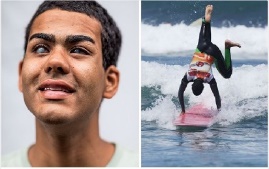 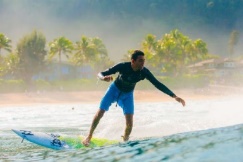 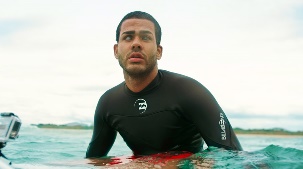 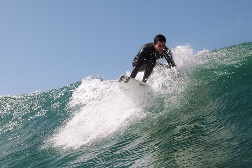 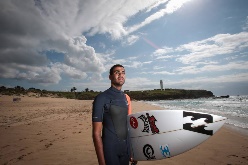 	 เว็บไซต์ wittyfeed.com นำเสนอเรื่องราวของหนุ่มชาวบราซิลวัย ๒๓ ปีชื่อ ดีเร็ก ราเบโล่ (Derek Rabelo) ที่พิสูจน์ให้เห็นว่า"ไม่มีอะไรที่เป็นไปไม่ได้"  	ดีเร็กเกิดมาพร้อมความพิการทางสายตา ทำให้ไม่สามารถมองเห็น แต่เขาสามารถกลายเป็นนักเซิร์ฟ หรือนักโต้คลื่นมืออาชีพ สานฝันของพ่อและของตัวเองจนสำเร็จ กลายเป็นแรงบันดาลใจให้กับหลายๆคน  โดยตั้งแต่อยู่ในท้องคุณแม่ คุณพ่อก็ใฝ่ฝันอยากให้ลูกชายเป็นนักเซิร์ฟแล้วจึงตั้งชื่อว่า ดีเร็ก ตามชื่อของ ดีเร็ก โฮ (Derek Ho) แชมป์โลกเซิร์ฟบอร์ดคนแรกจากฮาวาย	 แต่เมื่อภรรยาคลอด พ่อต้องหยุดความฝันไว้เพราะลูกชายเป็นต้อหินและตาบอด อย่างไรก็ตาม ดีเร็กไม่ยอมแพ้ต่อต่อโชคชะตา เมื่ออายุได้ ๑๗ ปี ก็เริ่มรับรู้ถึงความฝันของพ่อ และตัดสินใจทำมันให้กลายเป็นจริง หลังจากนั้นดีเร็กก็เริ่มฝึกซ้อมในตอนเช้าทุกวัน โดยมีคุณพ่อช่วยเหลือสนับสนุนอย่างเต็มที่ รวมทั้งส่งไปเรียนและฝึกฝนร่างกาย ไม่นานเขาก็เริ่มเล่นเซิร์ฟได้ รวมทั้งทำได้ดีจนเพื่อนๆคิดว่าเขาเหมือนคนปกติทั่วไป 	ตอนนี้ดีเร็ก เดินทางไปรอบโลกเพื่อเป็นแรงบันดาลใจกับผู้คน หนุ่มแซมบ้าบอกว่า สิ่งที่เขาได้เรียนรู้จากชีวิตก็คือ "Where there is a will, there is a way." หากมีความตั้งใจ ก็ย่อมมีหนทางเสมอ หรือเหมือนสุภาษิตไทยที่กล่าวไว้ว่า "ความพยายามอยู่ที่ไหนความสำเร็จอยู่ที่นั่น" และที่สำคัญต้อง"เชื่อมั่นใจตัวเอง" เป็นกุญแจสำคัญสู่ความสำเร็จ 	"ผมอาศัยเทคนิคการฟังเสียงทะเล และใช้ความรู้สึกสัมผัส คลื่นที่ซัดมาแต่ละครั้งจะมีเสียงที่แตกต่างกัน ดังนั้น ผมจึงสามารถตัดสินใจได้ว่าจะเล่นเซิร์ฟไปทางไหน ถ้าคุณมีความฝัน คุณต้องเชื่อมั่นในตัวเอง ไม่เช่นนั้นก็ไม่มีทางทำฝันให้เป็นจริงได้ ผมเชื่อว่า ทุกคนมีความแข็งแกร่งที่พระเจ้ามอบให้ จงใช้มันไปพร้อมกับใจ ความรักและความมุ่งมั่น" ดีเร็ก กล่าว (ข่าวสดออนไลน์/มูลนิธิพัฒนาคนพิการไทย ๙ ก.พ.๕๙)เชิญคนพิการอบรมคอมพิวเตอร์ ๒ หลักสูตร...ฟรี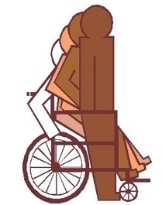 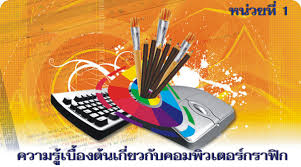 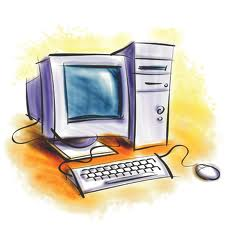 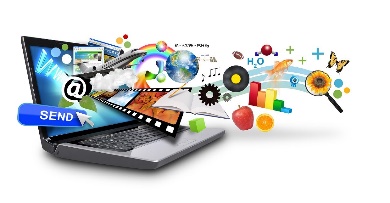 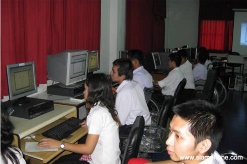 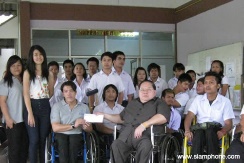 	มูลนิธิส่งเสริมและพัฒนาคนพิการ ๗๘/๑๗ หมู่ ๑ ซอยสถานสงเคราะห์ ถนนติวานนท์ ตำบลบางตลาด อำเภอปากเกร็ด จังหวัดนนทบุรี ๑๑๑๒๐ เปิดอบรมคอมพิวเตอร์ ๒ หลักสูตร คือ คอมพิวเตอร์สำนักงาน และคอมพิวเตอร์กราฟฟิก หลักสูตรละ ๖ เดือน รวมเป็น ๑ ปี โดยผู้เรียนไม่เสียค่าใช้จ่ายใดๆทั้งสิ้น 	กำหนดรับสมัครนักเรียนคอมพิวเตอร์สำนักงาน และคอมพิวเตอร์กราฟฟิก ตั้งแต่วันนี้หมดเขตรับสมัครวันที่ ๓๐ เมษายน ๒๕๕๙ โดยจะแจ้งรายชื่อผู้มีสิทธิ์เข้ารับการฝึกอบรมให้ทราบภายหลัง สอบถามและขอรับใบสมัครโครงการฝึกอบรมคอมพิวเตอร์สำหรับผู้พิการได้ที่ มูลนิธิส่งเสริมและพัฒนาคนพิการ โทรศัพท์.๐๒-๕๘๒-๒๘๙๘, ๐๒-๙๖๒-๓๗๓๘ โทรสาร.๐๒-๕๘๒-๒๘๙๗ อีเมล์ : pwdinth@hotmail.com (มูลนิธิส่งเสริมและพัฒนาคนพิการ/มูลนิธิพัฒนาคนพิการไทย ๐๘ ก.พ.๕๙)(มูลนิธิส่งเสริมและพัฒนาคนพิการ/มูลนิธิพัฒนาคนพิการไทย ๐๘ ก.พ.๕๙)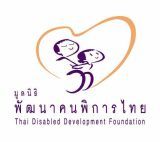 รายนามกรรมการมูลนิธิพัฒนาคนพิการไทย นายชูศักดิ์ จันทยานนท์ - ที่ปรึกษา   นายสำเริง    วิระชะนัง   -  ที่ปรึกษา  นางสาวกัญจนา ศิลปอาชา - ประธานกรรมการ นางขนิษฐา เทวินทรภักติ -  รองประธานกรรมการ นายนิกร จำนง - กรรมการ นายศุภชีพ ดิษเทศ - กรรมการ  อธิบดีกรมพัฒนาสังคมและสวัสดิการ - กรรมการ อธิบดีกรมการแพทย์ - กรรมการ เลขาธิการสำนักงานคณะกรรมการการศึกษาขั้นพื้นฐาน - กรรมการ  ผู้อำนวยการสำนักงานพัฒนาการกีฬาและนันทนาการ - กรรมการ  นายธีรวัฒน์  ศรีปฐมสวัสดิ์ -กรรมการและเหรัญญิก   - นายวีระศักดิ์ โควสุรัตน์ - กรรมการ และเลขาธิการ นายสุภรธรรม   มงคลสวัสดิ์ - กรรมการและผู้ช่วยเลขาธิการ